采购编号：510182202100219彭州市人民医院2021年信息系统（信息化安全防护及杀毒软件）采购项目竞争		性磋商文件彭州市人民医院四川国际招标有限责任公司共同编制2021年9月目    录第一章  磋商邀请	3第二章  磋商须知	6第三章  供应商和报价产品的资格、资质性及其他类似效力要求	23第四章  供应商应当提供的资格、资质性及其他类似效力要求的相关证明材料	25第五章  采购项目技术、服务、政府采购合同内容条款及其他商务要求	27第六章  磋商内容、磋商过程中可实质性变动的内容	28第七章  响应文件格式	29第八章  评审方法	54第九章  政府采购合同（草案）	64第一章  磋商邀请四川国际招标有限责任公司受彭州市人民医院委托，拟对彭州市人民医院2021年信息系统（信息化安全防护及杀毒软件）采购项目采用竞争性磋商方式进行采购，特邀请符合本次采购要求的供应商参加本项目的竞争性磋商。一、采购项目基本情况1.项目编号：5101822021002192.采购项目名称：彭州市人民医院2021年信息系统（信息化安全防护及杀毒软件）采购项目二、资金情况资金来源：财政性资金。三、采购项目简介：本项目1个包，采购彭州市人民医院2021年信息系统（信息化安全防护及杀毒软件）。（详见磋商文件第五章）。四、供应商邀请方式本次采购采取方式1邀请参加磋商的供应商。方式1（公告方式）：本次竞争性磋商邀请在四川政府采购网上以公告形式发布；方式2（书面推荐）：通过采购人和评审专家各自出具书面推荐意见，推荐符合相应资格条件的供应商参与本次采购活动；方式3（供应商库随机抽取）：通过省级以上财政部门建立的供应商库中随机抽取供应商。五、供应商参加本次政府采购活动应具备下列条件1、满足《中华人民共和国政府采购法》第二十二条规定；2、落实政府采购政策需满足的资格要求：无。3、本项目的特定资格要求：无。六、禁止参加本次采购活动的供应商根据《关于在政府采购活动中查询及使用信用记录有关问题的通知》（财库〔2016〕125号）的要求，采购人/采购代理机构将通过“信用中国”网站（www.creditchina.gov.cn）、“中国政府采购网”网站（www.ccgp.gov.cn）等渠道查询供应商在递交响应文件截止之日前的信用记录并保存信用记录结果网页截图，拒绝列入失信被执行人名单、重大税收违法案件当事人名单、政府采购严重违法失信行为记录名单中的供应商参加本项目的采购活动（以联合体形式参加本项目采购活动，联合体成员存在不良信用记录的，视同联合体存在不良信用记录）。七、磋商文件获取方式、时间、地点：磋商文件获取时间：2021年10月12日9:00至2021年10月19 日17：00（北京时间）磋商文件获取方式：供应商须在“政府采购云平台”注册后，从“政府采购云平台”获取采购文件（网址：https://www.zcygov.cn）。登录政府采购云平台—项目采购—获取采购文件—申请获取采购文件。提示：（1）本项目磋商文件免费获取。（2）供应商只有在“政府采购云平台”完成获取磋商文件申请并下载磋商文件后才视作依法参与本项目。如未在“政府采购云平台”内完成相关流程，引起的无效行为责任自负。（3）政府采购云平台供应商注册地址：https://middle.zcygov.cn/v-settle-front/registry八、递交响应文件截止时间(参加磋商的时间)：2021年10月25日11:30（北京时间）。 九、递交响应文件地点：响应文件必须在递交响应文件截止时间前送达磋商地点。逾期送达或没有密封的响应文件恕不接收。本次采购不接收邮寄的响应文件。（文件接收时间：2021年10月25日11:00（北京时间）_2021年10月25日11:30（北京时间））十、响应文件开启时间：2021年10月25日11:30（北京时间）在磋商地点开启。十一、磋商地点：中国（四川）自由贸易试验区成都市高新区天府四街66号1栋3层开标厅。十二、供应商信用融资：1、根据《四川省财政厅关于推进四川省政府采购供应商信用融资工作的通知》（川财采〔2018〕123号）文件要求，为助力解决政府采购中标、成交供应商资金不足、融资难、融资贵的困难，促进供应商依法诚信参加政府采购活动，有融资需求的供应商可根据四川政府采购网公示的银行及其“政采贷”产品，自行选择符合自身情况的“政采贷”银行及其产品，凭中标（成交）通知书向银行提出贷款意向申请（具体内容详见采购文件附件“川财采〔2018〕123号”）。2、为有效缓解中小企业融资难、融资贵问题，成都市财政局、中国人民银行成都分行营业管理部制定了《成都市中小企业政府采购信用融资暂行办法》和《成都市级支持中小企业政府采购信用融资实施方案》，成都市范围内政府采购项目中标（成交）的中小微企业可向开展政府采购信用融资业务的银行提出融资申请（具体内容详见采购文件附件“成财采〔2019〕17号” 、“成财采发〔2020〕20号”）。十三、联系方式采购人：彭州市人民医院通讯地址：彭州市南三环255号联系人：佘老师联系电话：028-86239786/028-86239852采购代理机构：四川国际招标有限责任公司通讯地址：中国（四川）自由贸易试验区成都市高新区天府四街66号2栋22层1号邮编：610000联系人：张女士联系电话：13111881510第二章  磋商须知一、供应商须知附表二、总  则1.适用范围1.1 本磋商文件仅适用于本次磋商采购项目。1.2 本磋商文件的解释权归采购人和采购代理机构所有。2.采购主体2.1本次磋商的采购人是彭州市人民医院。。2.2本次磋商的采购代理机构是四川国际招标有限责任公司。3.合格供应商    合格供应商应具备以下条件：3.1 具备法律法规和本采购文件规定的资格条件；3.2 不属于禁止参加本项目采购活动的供应商；3.3按照规定获取了采购文件（实质性要求）由代理机构提供供应商获取采购文件情况的相关证明材料，供应商不用提供证明材料。4. 磋商费用（实质性要求）供应商应自行承担参加磋商活动的全部费用。5.充分、公平竞争保障措施（实质性要求）5.1利害关系供应商处理。单位负责人为同一人或者存在直接控股、管理关系的不同供应商不得参加同一合同项下的政府采购活动。采购项目实行资格预审的，单位负责人为同一人或者存在直接控股、管理关系的不同供应商可以参加资格预审，但只能由供应商确定其中一家符合条件的供应商参加后续的政府采购活动，否则，其响应文件作为无效处理。5.2前期参与供应商处理。为采购项目提供整体设计、规范编制或者项目管理、监理、检测等服务的供应商，不得再参加该采购项目的其他采购活动。5.3提供相同品牌产品处理。提供相同品牌产品且通过资格审查的不同供应商参加同一合同项下采购项目的，按一家供应商计算，评审后得分最高的同品牌供应商获得成交供应商推荐资格；评审得分相同的，由采购人/采购人委托磋商小组自主采取公平、择优的方式确定一个供应商获得成交供应商推荐资格，其他同品牌供应商不作为成交供应商候选人。非单一产品采购项目中，多家供应商提供的部分或所有核心产品品牌相同的，视为提供相同品牌产品。本采购项目核心产品为：零信任安全系统、安全态势感知平台。5.4回避。政府采购活动中，采购人员及相关人员与供应商有下列利害关系之一的，应当回避：（1）参加采购活动前3年内与供应商存在劳动关系；（2）参加采购活动前3年内担任供应商的董事、监事；（3）参加采购活动前3年内是供应商的控股股东或者实际控制人；（4）与供应商的法定代表人或者负责人有夫妻、直系血亲、三代以内旁系血亲或者近姻亲关系；（5）与供应商有其他可能影响政府采购活动公平、公正进行的关系。本项目政府采购活动中需要依法回避的相关人员是指磋商小组成员。供应商认为采购人员及相关人员与其他供应商有利害关系的，可以向采购代理机构书面提出回避申请，并说明理由。采购代理机构将及时询问被申请回避人员，有利害关系的被申请回避人员应当回避。6.联合体竞争性磋商（仅适用于允许联合体参与的项目）联合体各方应当共同与采购人签订采购合同，就采购合同约定的事项对采购人承担连带责任。7.磋商保证金7.1 供应商必须以人民币按磋商文件要求足额缴纳磋商保证金。联合体磋商的，可以由联合体的一方或者共同提交磋商保证金，以一方名义提交磋商保证金的，对联合体各方均具有约束力。7.2 未按磋商文件要求在规定时间前交纳规定数额磋商保证金的响应文件无效。7.3 供应商所交纳的磋商保证金不计利息。7.4 未成交供应商的磋商保证金，将在成交通知书发出后五个工作日内全额退还。成交供应商的磋商保证金，在合同签订生效并按规定交纳了履约保证金后五个工作日内全额退还。（注：①因供应商自身原因造成的保证金延迟退还，采购代理机构不承担相应责任；②供应商因涉嫌违法违规，按照规定应当不予退还保证金的，有关部门处理认定违法违规行为期间不计入退还保证金期限内。）7.5发生下列情形之一的，采购代理机构将不予退还磋商保证金：（一）在磋商文件规定的递交响应文件截止时间后撤回响应文件的；（二）在采购人确定成交供应商之前放弃成交候选资格的；（三）成交后放弃、不领取或者不接收成交通知书的；（四）由于成交供应商的原因未能按照磋商文件的规定与采购人签订合同的；（五）由于成交供应商的原因未能按照磋商文件的规定交纳履约保证金的；（六）供应商在政府采购活动中提供虚假材料的；（七）报价有效期内，供应商在政府采购活动中有违法、违规、违纪行为。8.响应文件有效期（实质性要求）本项目响应文件有效期为递交磋商响应文件截止之日起90天。供应商响应文件中必须载明响应文件有效期，响应文件中载明的响应文件有效期可以长于磋商文件规定的期限，但不得短于磋商文件规定的期限。否则，其响应文件将作为无效处理。9.知识产权（实质性要求）9.1供应商应保证在本项目中使用的任何产品和服务（包括部分使用），不会产生因第三方提出侵犯其专利权、商标权或其它知识产权而引起的法律和经济纠纷，如因专利权、商标权或其它知识产权而引起法律和经济纠纷，由供应商承担所有相关责任。9.2 除非磋商文件特别规定，采购人享有本项目实施过程中产生的知识成果及知识产权。9.3供应商将在采购项目实施过程中采用自有或者第三方知识成果的，使用该知识成果后，供应商需提供开发接口和开发手册等技术资料，并承诺提供无限期支持，采购人享有使用权（含采购人委托第三方在该项目后续开发的使用权）。9.4 如采用供应商所不拥有的知识产权，则在报价中必须包括合法获取该知识产权的相关费用。 三、磋商文件10．磋商文件的构成（实质性要求）10.1 磋商文件是供应商准备响应文件和参加磋商的依据，同时也是磋商的重要依据。磋商文件用以阐明磋商项目所需的资质、技术、服务及报价等要求、磋商程序、有关规定和注意事项以及合同主要条款等。10.2 供应商应认真阅读和充分理解磋商文件中所有的事项、格式条款和规范要求。供应商应详细阅读磋商文件的全部内容，按照磋商文件的要求提供响应文件，并保证所提供的全部资料的真实性和有效性，一经发现有虚假行为的，将取消其参加磋商或成交资格，并承担相应的法律责任。11. 磋商文件的澄清和修改11.1 在递交响应文件截止时间前，采购人、采购代理机构可以对磋商文件进行澄清或者修改。11.2 采购代理机构对已发出的磋商文件进行澄清或者修改，应当以书面形式将澄清或者修改的内容通知所有获取了磋商文件的供应商，同时在四川政府采购网上发布更正公告。该澄清或者修改的内容为磋商文件的组成部分，澄清或者修改的内容可能影响响应文件编制的，采购人或者采购代理机构发布公告并书面通知供应商的时间，应当在提交首次响应文件截止之日起5日前；不足上述时间的，应当顺延递交响应文件的截止时间。11.3 供应商应于递交响应文件截止前，及时关注政府采购云平台推送的信息或者在四川政府采购网查询本项目的更正公告，以保证其对磋商文件做出正确的响应。供应商未按要求下载相关文件，或由于未及时关注更正公告的信息造成的后果，其责任由供应商自行负责。更正通知将通过政府采购云平台通知所有获取磋商文件的潜在供应商。11.4供应商认为需要对磋商文件进行澄清或者修改的，可以以书面形式向采购人或采购代理机构提出申请，由采购人或采购代理机构决定是否采纳供应商的申请事项。12. 答疑会和现场考察12.1 根据采购项目和具体情况，采购人、采购代理机构认为有必要，可以在磋商文件提供期限截止后响应文件提交截止前，组织已获取磋商文件的潜在供应商现场考察或者召开答疑会。现场考察或者答疑会时间、地点：详见供应商须知表。12.2采购人、采购代理机构组织现场考察或者召开答疑会的，将以书面形式通知所有获取磋商文件的潜在供应商。供应商接到通知后，不按照要求参加现场考察或者答疑会的，视同放弃参加现场考察或者答疑的权利，采购人、采购代理机构不再对该供应商重新组织，但也不会以此限制供应商提交响应文件或者以此将供应商响应文件直接作为无效处理。12.3 供应商考察现场或者参加答疑会所发生的一切费用由供应商自己承担。四、响应文件13.响应文件的组成13.1供应商应按照磋商文件的规定和要求编制响应文件。供应商在成交后将成交项目的非主体、非关键性工作分包他人完成的，应当在响应文件中载明。（实质性要求）13.2供应商编写的响应文件应包括资格性响应文件和其他响应文件两部分，分册装订。14.响应文件的语言14.1供应商提交的响应文件以及供应商与采购组织单位就有关磋商采购的所有来往书面文件均须使用中文。响应文件中如附有外文资料，主要部分对应翻译成中文并加盖供应商公章后附在相关外文资料后面。未翻译的外文资料，磋商小组可将其视为无效材料。14.2 翻译的中文资料与外文资料如果出现差异和矛盾时，以中文为准。涉嫌虚假响应的按照相关法律法规处理。14.3 如因未翻译而造成的响应文件无效风险，由供应商承担。15．计量单位（实质性要求）除磋商文件中另有规定外，本次采购项目所有合同项下的报价均采用国家法定的计量单位。16. 报价16.1本次磋商项目的报价货币为人民币，报价以磋商文件规定为准。（实质性要求）16.2本项目采用现场报价，响应文件中不用首次报价，报价要求参考附件三、四，报价格式以现场提供为准。17.响应文件格式17.1 供应商应执行磋商文件第七章的规定要求。17.2 对于没有格式要求的磋商文件由供应商自行编写。18.响应文件的编制和签署18.1 资格性响应文件正本1份副本2份，并在其封面上清楚地标明资格性响应文件、采购项目名称、采购项目编号、包件号及名称（若有）、供应商名称以及“正本”或“副本”字样。若正本和副本有不一致的内容，以正本书面响应文件为准。18.2 其他响应文件正本1份副本2份，并在其封面上清楚地标明其他响应文件、采购项目名称、采购项目编号、包件号及名称（若有）、供应商名称以及“正本”或“副本”字样。若正本和副本有不一致的内容，以正本书面响应文件为准。18.3 响应文件正本和副本均需在规定签章处签字和盖章。响应文件副本可采用正本的复印件，提供电子文档1份采用光盘或U盘制作。18.4响应文件的打印和书写应清楚工整，任何行间插字、涂改或增删，必须由供应商的法定代表人/单位负责人或其授权代表签字并盖供应商公章。18.5（实质性要求）响应文件应由供应商法定代表人/主要负责人/本人或其授权代表在响应文件要求的地方签字（注：供应商为法人的，应当由其法定代表人或者授权代表签字确认；供应商为其他组织的，应当由其主要负责人或者授权代表签字确认；供应商为自然人的，应当由其本人或者授权代表签字确认）或加盖私人印章，要求加盖公章的地方加盖单位公章，不得使用专用章（如经济合同章、投标专用章等）或下属单位印章代替。18.6响应文件正本和副本需要逐页编目编码。18.7响应文件正本和副本应当采用胶装方式装订成册，不得散装或者合页装订。18.8（实质性要求）响应文件应按磋商文件的要求签署、盖章（第八章2.4.6规定的例外情形除外）。18.9响应文件统一用A4幅面纸印制，除另有规定外。19.响应文件的密封和标注（不属于本项目磋商小组评审范畴，由采购人、采购代理机构在接收响应文件时及时处理）19.1 响应文件可以单独密封包装，也可以所有响应文件密封包装在一个密封袋内。19.2 响应文件密封袋的最外层应清楚地标明采购项目名称、采购项目编号、包件号及名称（若有）、供应商名称。19.3 所有外层密封袋的封口处应粘贴牢固。19.4 未密封的响应文件，采购人、采购代理机构将拒收或者在时间允许的范围内，要求修改完善后接收。20.响应文件的递交20.1 资格性响应文件和其他响应文件应于递交响应文件截止时间前送达指定地点，采购代理机构拒绝接收截止时间后送达的响应文件。供应商在递交响应文件时，用正楷填写本竞争性磋商文件附件二“递交响应文件签收表”然后将签收表和响应文件一并递交给采购代理机构工作人员。20.2 采购代理机构将向通过资格审查的供应商发出磋商邀请；告知未通过资格审查的供应商未通过的原因。20.3 报价表在磋商后，磋商小组要求供应商进行报价时递交。20.4 本次采购不接收邮寄的响应文件。21.响应文件的修改和撤回（补充、修改响应文件的密封和标注按照本章“19.响应文件的密封和标注”规定处理）21.1供应商在提交响应文件后可对其响应文件进行修改或撤回，但该修改或撤回的书面通知须在递交截止时间之前送达采购代理机构，补充、修改的内容作为响应文件的组成部分。且该通知需经正式授权的供应商代表签字方为有效。供应商在提交响应文件截止时间前，可以对所提交的响应文件进行补充、修改或者撤回，补充、修改的内容与响应文件不一致的，以补充、修改的内容为准。21.2供应商对响应文件修改的书面材料或撤回的通知应该按规定进行编写、密封、标注和递送，并注明“修改响应文件”字样。21.3供应商不得在递交截止时间起至响应文件有效期期满前撤销其响应文件。否则其磋商保证金将按相关规定不予退还。21.4供应商对其提交的响应文件的真实性、合法性承担法律责任。五、评审22.磋商小组的组建及其评审工作按照有关法律制度和本文件第八章的规定进行。六、成交事项23.确定成交供应商方式一：采购人将按磋商小组推荐的成交候选供应商顺序确定成交供应商。方式二：采购人授权磋商小组根据综合评分排名直接确定成交供应商。本项目采用方式一确定成交供应商。23.1采购代理机构自评审结束后2个工作日内将磋商报告及有关资料送交采购人确定成交供应商。23.2采购人收到磋商报告及有关资料后，将在5个工作日内按照磋商报告中推荐的成交候选供应商顺序确定成交供应商。成交候选供应商并列的，采购人自主采取公平、择优的方式选择成交供应商。采购人逾期未确定成交供应商且不提出异议的，视为确定磋商报告提出的排序第一的供应商为成交供应商。23.3采购人确定成交供应商过程中，发现成交候选供应商有下列情形之一的，应当不予确定其为成交供应商：（1）发现成交候选供应商存在禁止参加本项目采购活动的违法行为的；（2）成交候选供应商因不可抗力，不能继续参加政府采购活动；（3）成交候选供应商无偿赠与或者低于成本价竞争；（4）成交候选供应商提供虚假材料；（5）成交候选供应商恶意串通。24.成交结果24.1采购人确定成交供应商后，将及时书面通知采购代理机构，发出成交通知书并发布成交结果公告。24.2成交供应商应当及时领取成交通知书。本项目需要交纳履约保证金的，成交供应商应当及时向采购人交纳。24.3成交供应商不能及时领取成交通知书，采购人或者采购代理机应当通过邮寄、快递等方式将项目成交通知书送达成交供应商。25.成交通知书25.1成交通知书为签订政府采购合同的依据之一，是合同的有效组成部分。25.2成交通知书对采购人和成交供应商均具有法律效力。成交通知书发出后，采购人无正当理由改变成交结果，或者成交供应商无正当理由放弃成交的，将承担相应的法律责任。25.3成交供应商的响应文件作为无效响应文件处理或者有政府采购法律法规规章制度规定的成交无效情形的，采购人/采购代理机构在取得有权主体的认定以后，有权宣布发出的成交通知书无效，并收回发出的成交通知书，依法重新确定成交供应商或者重新开展采购活动。七、合同事项26.签订合同26.1 成交供应商应在成交通知书发出之日起三十日内与采购人签订采购合同。由于成交供应商的原因逾期未与采购人签订采购合同的，将视为放弃成交，取消其成交资格并将按相关规定进行处理。26.2 磋商文件、成交供应商的响应文件及双方确认的澄清文件等，均为有法律约束力的合同组成部分。26.3 采购人不得向成交供应商提出任何不合理的要求，作为签订合同的条件，不得与成交供应商私下订立背离合同实质性内容的任何协议，所签订的合同不得对磋商文件和成交供应商响应文件确定的事项进行修改。26.4 成交供应商因不可抗力原因不能履行采购合同或放弃成交的，采购人可以与排在成交供应商之后第一位的成交候选人签订采购合同，以此类推。26.5竞争性磋商文件、成交供应商提交的响应文件、磋商中的最后报价、成交供应商承诺书、成交通知书等均称为有法律约束力的合同组成内容。27.合同分包（实质性要求）27.1本项目合同接受分包与否，以“供应商须知附表”勾选项为准。27.2中小企业依据《政府采购促进中小企业发展管理办法》（财库〔2020〕46号）规定的政策获取政府采购合同后，小型、微型企业不得分包或转包给大型、中型企业，中型企业不得分包或转包给大型企业。28.合同转包（实质性要求）本采购项目严禁成交供应商将任何政府采购合同义务转包。本项目所称转包，是指成交供应商将政府采购合同义务转让给第三人，并退出现有政府采购合同当事人双方的权利义务关系，受让人（即第三人）成为政府采购合同的另一方当事人的行为。成交供应商转包的，视同拒绝履行政府采购合同义务，将依法追究法律责任。29.补充合同采购合同履行过程中，采购人需要追加与合同标的相同的货物或者服务的，在不改变合同其他条款的前提下，可以与成交供应商协商签订补充合同，但所有补充合同的采购金额不得超过原合同采购金额的百分之十，该补充合同应当在原政府采购合同履行过程中，不得在原政府采购合同履行结束后，且采购货物、工程和服务的名称、价格、履约方式、验收标准等必须与原政府采购合同一致。30.履约保证金（实质性要求）30.1 成交供应商应在合同签订之前交纳竞争性磋商文件规定数额的履约保证金。30.2 如果成交供应商在规定的合同签订时间内，没有按照采购文件的规定交纳履约保证金，且又无正当理由的，将视为放弃成交。31.合同公告采购人应当自政府采购合同签订（双方当事人均已签字盖章）之日起2个工作日内，将政府采购合同在四川政府采购网上公告，但政府采购合同中涉及国家秘密、商业秘密的内容除外。32.合同备案采购人应当将政府采购合同副本自签订（双方当事人均已签字盖章）之日起七个工作日内通过四川政府采购网报同级财政部门备案。33.履行合同33.1 成交供应商与采购人签订合同后，合同双方应严格执行合同条款，履行合同规定的义务，保证合同的顺利完成。33.2 在合同履行过程中，如发生合同纠纷，合同双方应按照《中华人民共和国民法典》的有关规定进行处理。34.验收34.1本项目采购人及其委托的采购代理机构将严格按照《财政部关于进一步加强政府采购需求和履约验收管理的指导意见》（财库〔2016〕205号）等政府采购相关法律法规的要求进行验收。34.2 验收结果合格的，成交供应商凭验收报告办理相关手续；验收结果不合格的，履约保证金将不予退还，也将不予支付采购资金，还可能会报本项目同级财政部门按照政府采购法律法规有关规定给予行政处罚。35.资金支付采购人将按照政府采购合同规定，及时向成交供应商支付采购资金。本项目采购资金付款详见第五章规定的付款方式。八、磋商纪律要求36.供应商不得具有的情形供应商参加本项目磋商不得有下列情形：（1）提供虚假材料谋取成交；（2）采取不正当手段诋毁、排挤其他供应商；（3）与采购人、采购代理机构、或其他供应商恶意串通；（4）向采购人、采购代理机构、磋商小组成员行贿或者提供其他不正当利益；（5）在磋商过程中与采购人、采购代理机构进行协商；（6）成交后无正当理由拒不与采购人签订政府采购合同；（7）未按照磋商文件确定的事项签订政府采购合同；（8）将政府采购合同转包或者违规分包；（9）提供假冒伪劣产品；（10）擅自变更、中止或者终止政府采购合同；（11）拒绝有关部门的监督检查或者向监督检查部门提供虚假情况；（12）法律法规规定的其他情形。供应商有上述情形的，按照规定追究法律责任，具备（1）-（10）条情形之一的，同时将取消被确认为成交供应商的资格或者认定成交无效。九、询问、质疑和投诉37.询问、质疑、投诉的接收和处理严格按照《中华人民共和国政府采购法》、《中华人民共和国政府采购法实施条例》、《财政部关于加强政府采购供应商投诉受理审查工作的通知》、《政府采购质疑和投诉办法》和四川省的有关规定办理（详细办理流程请在四川政府采购网—办事指南—《供应商投诉处理办事指南》查询）。十、其  他38.本磋商文件中所引相关法律制度规定，在政府采购中有变化的，按照变化后的相关法律制度规定执行。本章规定的内容条款，在本项目递交响应文件截止时间届满后，因相关法律制度规定的变化导致不符合相关法律制度规定的，直接按照变化后的相关法律制度规定执行，本磋商文件不再做调整。39.（实质性要求）国家或行业主管部门对采购产品的技术标准、质量标准和资格资质条件等有强制性规定的，必须符合其要求。第三章  供应商和报价产品的资格、资质性及其他类似效力要求一、参加磋商的供应商应具备下列资格条件：（一）资格要求：1、满足《中华人民共和国政府采购法》第二十二条规定；2、落实政府采购政策需满足的资格要求：无。3、本项目的特定资格要求：无。（二）其他类似效力要求：1.授权参加本次采购活动的供应商代表证明材料。二、报价产品的资格、资质性及其他类似效力要求无。注：1. 资格要求中“参加本次政府采购活动前三年内，在经营活动中没有重大违法记录”中的重大违法记录，即因违法经营受到刑事处罚或者责令停产停业、吊销许可证或者执照、较大数额罚款等行政处罚，其中较大数额罚款的具体金额标准是指：若采购项目所属行业行政主管部门对较大数额罚款金额标准有明文规定的，以所属行业行政主管部门规定的较大数额罚款金额标准为准；若采购项目所属行业行政主管部门对较大数额罚款金额标准未明文规定的，以四川省人民政府规定的行政处罚罚款听证金额标准为准。2.供应商在参加政府采购活动前，被纳入法院、工商行政管理部门、税务部门、银行认定的失信名单且在有效期内，或者在前三年政府采购合同履约过程中及其他经营活动履约过程中未依法履约被有关行政部门处罚（处理）的，本项目不认定其具有良好的商业信誉。三、不属于禁止参加本次采购活动的供应商采购代理机构通过“信用中国”网站（www.creditchina.gov.cn）、“中国政府采购网”网站（www.ccgp.gov.cn）等渠道查询供应商在递交响应文件截止之日前的信用记录并保存信用记录结果网页截图，拒绝列入失信被执行人名单、重大税收违法案件当事人名单、政府采购严重违法失信行为记录名单中的供应商参加本项目的采购活动（以联合体形式参加本项目采购活动，联合体成员存在不良信用记录的，视同联合体存在不良信用记录）。（注：失信被执行人名单、重大税收违法案件当事人名单、政府采购严重违法失信行为记录名单由采购代理机构工作人员进行查询并记录存档）第四章  供应商应当提供的资格、资质性及其他类似效力要求的相关证明材料一、应当提供的供应商资格、资质性及其他类似效力要求的相关证明材料（一）资格要求相关证明材料：1、具有独立承担民事责任的能力。（注：①供应商若为企业法人：提供“统一社会信用代码营业执照”；未换证的提供“营业执照、税务登记证、组织机构代码证或三证合一的营业执照”；②若为事业法人：提供“统一社会信用代码法人登记证书”；未换证的提交“事业法人登记证书、组织机构代码证”；③若为其他组织：提供“对应主管部门颁发的准许执业证明文件或营业执照”；④若为自然人：提供“身份证明材料”。以上均提供复印件）2、具备良好商业信誉的证明材料（可提供承诺函，格式详见第七章）；3、具备健全的财务会计制度的证明材料。｛注：①可提供2019或2020年度经审计的财务报告复印件（包含审计报告和审计报告中所涉及的财务报表和报表附注），②也可提供2019或2020年度供应商内部的财务报表复印件（至少包含资产负债表），③也可提供截至响应文件递交截止日一年内银行出具的资信证明（复印件），④供应商注册时间截至响应文件递交截止日不足一年的，也可提供加盖工商备案主管部门印章的公司章程复印件。｝4、具有依法缴纳税收和社会保障资金的良好记录（可提供承诺函，格式详见第七章）；5、具备履行合同所必需的设备和专业技术能力的证明材料（可提供承诺函，格式详见第七章）；6、参加政府采购活动前3年内在经营活动中没有重大违法记录的承诺函（格式详见第七章）；7、具备法律、行政法规规定的其他条件的证明材料（可提供承诺函，格式详见第七章）；    8、落实政府采购政策需满足的资格要求：无。    9、本项目的特定资格要求：无。（二）其他类似效力要求相关证明材料：（1）法定代表人/单位负责人身份证明材料复印件。（2）法定代表人/单位负责人授权代理书原件及代理人身份证明材料复印件（注：①法定代表人/单位负责人授权代理书原件需加盖公章；②如响应文件均由供应商法定代表人/单位负责人签字或加盖私人印章的且法定代表人/单位负责人本人参与磋商的，则可不提供。）二、供应商应提供的报价产品的资格、资质性及其他类似效力要求的相关证明材料无。注：1、以上要求的资料复印件均须加盖供应商单位的公章（鲜章）。2、根据国务院办公厅关于加快推进“多证合一”改革的指导意见（国办发【2017】41号）等政策要求，若资格要求涉及的登记、备案等有关事项和各类证照已实行多证合一导致供应商无法提供该类证明材料的，供应商须提供“多证合一”的营业执照，并就被“多证合一”整合的相关登记、备案和各类证照的真实性作出承诺（承诺函格式详见第七章）。三、不属于禁止参加本次采购活动的供应商采购代理机构通过“信用中国”网站（www.creditchina.gov.cn）、“中国政府采购网”网站（www.ccgp.gov.cn）等渠道查询供应商在递交响应文件截止之日前的信用记录并保存信用记录结果网页截图，拒绝列入失信被执行人名单、重大税收违法案件当事人名单、政府采购严重违法失信行为记录名单中的供应商参加本项目的采购活动（以联合体形式参加本项目采购活动，联合体成员存在不良信用记录的，视同联合体存在不良信用记录）。（注：失信被执行人名单、重大税收违法案件当事人名单、政府采购严重违法失信行为记录名单由采购代理机构工作人员进行查询并记录存档）第五章  采购项目技术、服务、政府采购合同内容条款及其他商务要求前提：本章采购需求中标注“*”号的条款为本次磋商采购项目的实质性要求，供应商应全部满足。一、 项目概述（一）项目概况：本项目1个包，采购2021年信息系统（信息化安全防护及杀毒软件）。供应商应保证所提供的服务符合规范和采购文件的要求，而且还应满足采购人有效使用的要求。（二）标的名称及所属行业：（三）采购标的需执行的国家标准、行业标准、地方标准或者其他标准规范1、《“十三五”国家信息化规划》2、《软件和信息技术服务业发展规划（2016-2020年）》3、《2006—2020 年国家信息化发展战略》4、《国家卫生计生委办公厅关于印发医院信息化建设应用技术指引（2017年版）的通知》5、《国务院办公厅关于促进和规范健康医疗大数据应用发展的指导意见》6、《医院信息平台应用功能指引》7、《“健康中国2020”战略研究报告》8、《信息安全服务规范（CCRC-ISV-C01：2018）》9、《网络安全等级保护基本要求（GB/T 22239-2019）》（四）采购标的需实现的功能或者目标本次信息化安全防护及杀毒软件项目建设完成后信息系统需具备以下能力：信息系统具有抵御小规模、较弱强度恶意攻击的能力，抵抗一般自然灾害的能力，以及防范一般性计算机病毒和恶意代码危害的能力；具有检测常见的攻击行为，并对安全事件进行记录的能力；系统遭到损害后，具有恢复系统正常运行状态的能力。信息系统在统一的安全防护策略下具有抵御大规模、较强恶意攻击的能力，抵抗较为严重的自然灾害的能力，以及防范计算机病毒和恶意代码危害的能力；具有检测、发现、报警及记录入侵行为的能力；具有对安全事件进行响应处置，并能够追踪安全责任的能力；在系统遭受损害后，具有能够较快恢复正常运行状态的能力；对于服务保障性要求高的系统，应能快速恢复正常运行状态；具有对系统资源、用户、安全机制等进行集中管控的能力。通过本次对信息系统开展的系统安全服务整改工作，达到以下5个方面的目标：（1）	信息系统安全管理水平明显提高；（2）	信息系统安全防范能力明显增强；（3）	信息系统安全隐患和安全事故明显减少；（4）	有效保障信息化健康发展；（5）	有效维护国家安全、社会秩序和公众利益。二、 商务要求*1．交货期及地点1.1交货期：合同签订之日起30个自然日内完成设备到货及安装。1.2交货地点：彭州市南三环255号。*2．付款方法和条件：（1）合同签订后10个工作日内支付合同总金额的30%，设备安装验收合格后10个工作日内，支付合同总额的50%，自安装正常使用6个月后10个工作日付总合同额的15%，质保期内设备正常使用满一年后7个工作日支付5%，付清余款。（2）其他支付细节及未尽事宜由采购人和中标人在签订合同时双方协商确定。3.质保期： 3.1产品质保期为3 年。3.2在质保期内属产品质量问题所发生的一切费用由供应商负担。供应商负责设备安装、调试，定期维护终身保修。在质保期外,提供设备的更换、维修只收取成本费用,不收取人工技术费用。提供核心产品（安全态势感知平台，零信任安全系统）原厂商授权售后承诺书。3.3质保期内出现质量问题，供应商在接到通知后2小时内响应到场，8小时内完成维修或更换，并承担修理调换的费用；如货物经供应商2次维修仍不能达到磋商文件规定的质量标准，视作供应商未能按时交货，采购人有权退货并追究供应商的违约责任。供应商须指派专人负责与采购人联系售后服务事宜。4.安装调试及验收：4.1 货物到达采购人指定地点后，供应商接到采购人通知后7日内到达现场组织安装、调试，达到正常运行要求，保证采购人正常使用。所需的费用包括在本次磋商报价中。4.2供应商应就设备的安装、调试、操作、维修、保养等在设备安装调试完毕后对采购人维护技术人员进行现场培训，培训人员2名以上，直至采购人的技术人员能独立操作，同时能完成一般常见故障的维护工作。5.采购标的的验收标准严格按照《财政部关于进一步加强政府采购需求和履约验收管理的指导意见》（财库〔2016〕205号）要求进行验收。采购人要求成交供应商必须通过测试逐一验证本项目第六章每条技术参数，如发现供应商提供虚假材料的，将按照政府采购法/条例等相关规定处理。6.其他要求：6.1项目建设完成后，整体建设要求满足三级等保、智慧医院四星评审、互联互通五乙评审等相关信息化安全标准，并协助采购人提供相关证明文件。6.2对金彭西路院区进行信息化安全整改时，梳理其整体拓扑环境，并根据现场实际情况进行整改（包括且不限于：IP地址规划，网络拓扑调整，线路整改等），费用包含在本次磋商报价中。6.3建立资料管理制度，根据每次服务内容建立技术档案，记录每次保障服务的详细信息；6.4提供咨询服务；6.5供应商及其服务团队接受采购人的监督、管理、考核及工作分配。三、售后服务：1.供应商应具有售后服务方案、售后服务跟踪体系、售后服务呼叫电话和响应时间、且具有7×24小时售后服务电话、现场服务支持能力、应急处理方式、质量保证期限及范围、维保方案、售后巡检等。2.质保期内提供1名技术人员现场驻场，负责安全设备的日常运维与管理，协助采购人完善安全管理制度等工作。3.定期回访与报告——硬件质保期内每季度提供一次巡检服务，并提交巡检报告和优化建议，并安排专人对采购人进行定期回访并汇报网络安全情况。四、技术参数要求第六章  磋商内容、磋商过程中可实质性变动的内容针对第五章、第九章所包含的技术、服务要求以及合同草案条款，在磋商过程中，磋商小组在获得采购人代表确认的前提下，可以根据磋商情况实质性变动相关内容。磋商小组对磋商文件作出的实质性变动是磋商文件的有效组成部分，磋商小组会及时以书面形式通知所有参加磋商的供应商。第七章  响应文件格式一、本章所制响应文件格式，除格式中明确将该格式作为实质性要求的，一律不具有强制性。二、本章所制响应文件格式有关表格中的备注栏，由供应商根据自身响应情况作解释性说明，不作为必填项。三、本章所制响应文件格式中需要填写的相关内容事项，可能会与本采购项目无关，在不改变响应文件原义、不影响本项目采购需求的情况下，供应商可以不予填写，但应当注明。第一部分     “资格性响应文件”格式格式1-1（正本/副本）xxxx项目资格性响应文件供 应 商名称：采购项目编号：包        号：日期：XX年XX月XX日格式1-2一、法定代表人/单位负责人授权书XXXXXXXX（采购代理机构名称）：本授权声明： XXXX（供应商名称）XXXX（法定代表人/单位负责人姓名、职务）授权XXXX（被授权人姓名、职务）为我方 “XXXXXXXX” 项目（采购项目编号：XXXX）磋商采购活动的合法代表，以我方名义全权处理该项目有关磋商采购、签订合同以及执行合同等一切事宜。特此声明。法定代表人/单位负责人（委托人）签字或加盖个人印章：XXXX。授权代表（被授权人）签字：XXXX。供应商名称：XXXX（单位盖章）。日    期：XXXX。注：1、供应商为法人单位时提供“法定代表人授权书”，供应商为其他组织时提供“单位负责人授权书”，供应商为自然人时提供“自然人身份证明材料”。2、应附法定代表人/单位负责人身份证明材料复印件和授权代表身份证明材料复印件。3、身份证明材料包括居民身份证或户口本或军官证或护照等。4、身份证明材料应同时提供其在有效期的材料，如居民身份证正、反面复印件。格式1-3二、承诺函XXXX（采购代理机构名称）：我单位作为本次采购项目的供应商，根据磋商文件要求，现郑重承诺如下：一、具备《中华人民共和国政府采购法》第二十二条第一款和本项目规定的条件：（一）具有独立承担民事责任的能力；（二）具有良好的商业信誉和健全的财务会计制度；（三）具有履行合同所必需的设备和专业技术能力；（四）有依法缴纳税收和社会保障资金的良好记录；（五）参加政府采购活动前三年内，在经营活动中没有重大违法记录；（六）法律、行政法规规定的其他条件；（七）根据采购项目提出的特殊条件。本单位对上述承诺的内容事项真实性负责。如经查实上述承诺的内容事项存在虚假，我单位愿意接受以提供虚假材料谋取成交追究法律责任。供应商名称：XXXX（单位公章）。法定代表人/单位负责人或授权代表（签字或加盖个人印章）：XXXX。日    期：XXXX。格式1-4三、供应商和报价产品其他资格、资质性及其他类似效力要求的相关证明材料注：供应商应按磋商文件第四章相关要求提供佐证材料，有格式要求的从其要求，无格式要求的格式自拟。格式1-5四、承诺函（如涉及）XXXX（采购代理机构名称）：我单位作为本次采购项目的供应商，现郑重承诺如下：根据本项目竞争性磋商文件第三章资格证明要求中第  项，我单位应具备         （备案、登记、其他证照）。但因我单位所在地已对上述备案、登记、其他证照实行“多证合一”，故在此次采购活动中提供满足资格要求：         （营业执照中对该备案、登记、其他证照的描述）的“多证合一”营业执照。我单位对上述承诺的内容事项真实性负责。如经查实上述承诺内容存在虚假，我单位愿意接受以提供虚假材料谋取成交追究法律责任。供应商名称：XXXX（单位公章）。法定代表人/单位负责人或授权代表（签字或加盖个人印章）：XXXX。日    期：XXXX。注：1.根据国务院办公厅关于加快推进“多证合一”改革的指导意见（国办发【2017】41号）等政策要求，若资格要求涉及的登记、备案等有关事项和各类证照已实行多证合一导致供应商无法提供该类证明材料的，供应商须提供该承诺。2.若已提供资格要求涉及的登记、备案等有关事项和各类证照的证明材料，无需提供该承诺。3.若本项目资格要求不涉及，无需提供该承诺。第二部分     “其他响应文件”格式格式2-1封面：（正本/副本）XX项目其他响应文件供 应 商名称：采购项目编号：包        号：时间：XX年XX月XX日格式2-2一、响应函XXX（采购代理机构名称）：我方全面研究了“XXXXXX”项目磋商文件（项目编号：XXXX），决定参加贵单位组织的本项目磋商采购。1.我方自愿按照磋商文件规定的各项要求向采购人提供所需货物/服务。2.一旦我方成交，我方将严格履行政府采购合同规定的责任和义务。3. 我方为本项目提交的响应文件正本1份，副本XX份，用于磋商响应。4. 我方愿意提供贵单位可能另外要求的，与磋商响应有关的文件资料，并保证我方已提供和将要提供的文件资料是真实、准确的。5. 本次磋商，我方递交的响应文件有效期为磋商文件规定起算之日起XX天。供应商名称：XXX（盖单位公章）法定代表人/单位负责人或授权代表（签字或加盖个人印章）：XXX通讯地址：XXX邮政编码：XXX联系电话：XXX传    真：XXX日    期：XXX年XXX月XXX日格式2-3二、承诺函（实质性要求）XXX（采购代理机构名称）：我方作为本次采购项目的供应商，根据磋商文件要求，现郑重承诺如下：一、我方已认真阅读并接受本项目磋商文件第二章的全部实质性要求，如对磋商文件有异议，已依法进行维权救济，不存在对磋商文件有异议的同时又参加磋商以求侥幸成交或者为实现其他非法目的的行为。二、在参加本次采购活动中，不存在与单位负责人为同一人或者存在直接控股、管理关系的其他供应商参与同一合同项下的政府采购活动的行为。三、为采购项目提供整体设计、规范编制或者项目管理、监理、检测等服务的供应商，不得再参加该采购项目的其他采购活动，我方承诺不属于此类禁止参加本项目的供应商。四、响应文件中提供的任何资料和技术、服务、商务等响应承诺情况都是真实的、有效的、合法的。五、如本项目磋商采购过程中需要提供样品，则我方提供的样品将作为履约验收的参考，我方对提供样品的性能和质量负责，因样品存在缺陷或者不符合磋商文件要求导致未能成交的，我方愿意承担相应不利后果。六、国家或行业主管部门对采购产品的技术标准、质量标准和资格资质条件等有强制性规定的，我方承诺符合其要求。七、参加本次采购活动，我方完全同意磋商文件第二章关于“磋商费用”、“合同分包”、“合同转包”、“履约保证金”的实质性要求，并承诺严格按照磋商文件要求履行。八、我方保证在本项目使用的任何产品和服务（包括部分使用）时，不会产生因第三方提出侵犯其专利权、商标权或其它知识产权而引起的法律和经济纠纷，如因专利权、商标权或其它知识产权而引起法律和经济纠纷，由我方承担所有相关责任。除非磋商文件特别规定，采购人享有本项目实施过程中产生的知识成果及知识产权。如我方在采购项目实施过程中采用自有或者第三方知识成果的，使用该知识成果后，我方承诺提供开发接口和开发手册等技术资料，并提供无限期支持，采购人享有使用权（含采购人委托第三方在该项目后续开发的使用权）。如我方在项目实施过程中采用非自有的知识产权，则在报价中已包括合法获取该知识产权的相关费用。九、与我方存在直接控股关系的单位为：XXX；存在管理关系单位为：XXX我方对上述承诺的内容事项真实性负责。如经查实上述承诺的内容事项存在虚假，我方愿意接受以提供虚假材料谋取成交的法律责任。法定代表人/单位负责人或授权代表（签字或加盖个人印章）：XXX供应商名称：XXXX（盖章）日    期：XXX年XXX月XXX日格式2-4三、供应商基本情况表供应商名称：XXX（盖单位公章）法定代表人/单位负责人或授权代表（签字或加盖个人印章）：XXX日期：XXX年XXX月XXX日格式2-5四、中小企业声明函本公司（联合体）郑重声明，根据《政府采购促进中小企业发展管理办法》（财库〔2020〕46 号）的规定，本公司（联合体）参加 （单位名称） 的 （项目名称） 采购活动，提供的货物全部由符合政策要求的中小企业制造。相关企业（含联合体中的中小企业、签订分包意向协议的中小企业）的具体情况如下：
　　1. （标的名称） ，属于 （采购文件中明确的所属行业） ；制造商为 （企业名称） ，从业人员   人，营业收入为    万元，资产总额为   万元，属于 （中型企业、小型企业、微型企业） ；2. （标的名称） ，属于 （采购文件中明确的所属行业） ；制造商为 （企业名称） ，从业人员   人，营业收入为    万元，资产总额为   万元，属于 （中型企业、小型企业、微型企业） ；……以上企业，不属于大企业的分支机构，不存在控股股东为大企业的情形，也不存在与大企业的负责人为同一人的情形。本企业对上述声明内容的真实性负责。如有虚假，将依法承担相应责任。                                 企业名称（盖章）：                        日 期：注：1、从业人员、营业收入、资产总额填报上一年度数据，无上一年度数据的新成立企业可不填报。格式2-6五、残疾人福利性单位声明函本单位郑重声明，根据《财政部 民政部 中国残疾人联合会关于促进残疾人就业政府采购政策的通知》（财库〔2017〕 141号）的规定，本单位为符合条件的残疾人福利性单位，且本单位参加XXXX单位的XXXX项目采购活动提供本单位制造的货物（由本单位承担工程/提供服务），或者提供其他残疾人福利性单位制造的货物（不包括使用非残疾人福利性单位注册商标的货物）。本单位对上述声明的真实性负责。如有虚假，将依法承担相应责任。单位名称：XXXX（盖单位公章）法定代表人/单位负责人或授权代表（签字或加盖个人印章）：XXXX日期：XXXX注：残疾人福利性单位视同小型、微型企业，享受预留份额、评审中价格扣除等促进中小企业发展的政府采购政策。残疾人福利性单位属于小型、微型企业的，不重复享受政策。供应商为非残疾人福利性单位的，可不提供此声明。格式2-7六、监狱企业根据《政府采购支持监狱企业发展有关问题的通知》（财库〔2014〕68号）的规定监狱企业参加采购活动的，应提供由省级以上监狱管理局、戒毒管理局(含新疆生产建设兵团)出具的属于监狱企业的证明文件。注：1、供应商符合《政府采购支持监狱企业发展有关问题的通知》（财库〔2014〕68号）规定的划分标准为监狱企业适用。2、在政府采购活动中，监狱企业视同小型、微型企业，享受预留份额、评审中价格扣除等政府采购促进中小企业发展的政府采购政策。格式2-8七、制造厂家授权书（如涉及）XXX（采购代理机构名称）：XXX（制造厂家名称）是在XXX（国名）依法登记注册的，其厂址现在XXX。XXX（被授权公司名称）是在XXX（国名）依法登记注册的，其主要营业地点现在XXXX。XXX（制造厂家名称）授权XXX（被授权公司名称）为我方制造的XXX品牌产品的合法销售商（授权销售的产品清单附后），参加XXX项目第XXX包的报价，全权处理与该产品采购的有关事宜，并对我方具有约束力。作为制造厂家，我方承诺，为本次采购提供的货物为原厂制造、合法渠道供应的全新产品。我方保证以政府采购合作者来约束自己，并对该报价共同承担和分别承担采购文件中规定的义务。授权单位名称：XXX（盖单位公章） 日期：XXX年XXX月XXX日附：授权销售产品清单注：1.供应商也可提供制造厂家自有的授权格式文件，但授权文件中必须明确：制造厂家和被授权单位的名称及登记注册地、参加报价的项目及采购编号、授权产品、授权日期、授权单位的公章。制造厂家可以是派出机构。若由代理商授权的，须同时提供证明代理商有授权资格的证明文件复印件。（若由国外制造厂家直接授权的，签字或盖章均可）2.对技术服务标准统一、市场竞争充分且可以在成交后通过合法渠道获得产品的采购项目，或者采购文件特别注明不需要提供授权书的采购项目，可以不提供制造厂家授权书。格式2-9八、响应产品技术、服务要求应答表注：供应商必须根据磋商文件要求据实逐条填写，不得虚假响应，虚假响应的，其响应文件无效并按规定追究其相关责任。供应商名称：XXX（盖单位公章）法定代表人/单位负责人或授权代表（签字或加盖个人印章）：XXX日期：XXX年XXX月XXX日格式2-10九、商务应答表注意：供应商必须根据磋商文件要求据实逐条填写，不得虚假响应，虚假响应的，其响应文件无效并按规定追究其相关责任。供应商名称：XXX（盖单位公章）法定代表人/单位负责人或授权代表（签字或加盖个人印章）：XXX日期：XXX年XXX月XXX日格式2-11十、商务、技术、服务应答附表（仅用于成交结果公告，此表不作为评审内容）根据《中华人民共和国政府采购法实施条例》第四十三条第三款要求，中标、成交结果公告应当公告中标（成交）供应商的相关内容，请供应商根据响应情况如实完善以下内容，结果公告时公布中标（成交）供应商的相关信息。注：供应商需如实完善表格内容。供应商应答的主要内容应与响应文件一致，可以进行简要概括性表述。供应商应答的主要内容仅用于结果公告，供应商自行完善的内容视为不涉及供应商商业秘密。若供应商没有填写或没有递交此表，视为允许采购代理机构将供应商响应文件中所有相关的应答内容进行公告。供应商名称：（盖章）法定代表人/单位负责人或授权代表（签字或加盖个人印章）：报价日期:格式2-12十一、供应商类似项目业绩一览表注：以上业绩需提供磋商文件要求的有关书面证明材料。供应商名称：XXXX（盖单位公章）法定代表人/单位负责人或授权代表（签字或加盖个人印章）：XXXX日期: XXXX格式2-13十二、供应商本项目管理、技术、服务人员情况表采购编号：供应商名称：XXX（盖单位公章）法定代表人/单位负责人或授权代表（签字或加盖个人印章）：XXX日期：XXX第八章  评审方法1.总则1.1 根据《中华人民共和国政府采购法》、《中华人民共和国政府采购法实施条例》、《政府采购竞争性磋商采购方式管理暂行办法》等法律制度，结合本采购项目特点制定本磋商方法。1.2 磋商工作由采购代理机构负责组织，具体磋商由采购代理机构依法组建的磋商小组负责。1.3 磋商工作应遵循公平、公正、科学及择优的原则，并以相同的磋商程序和标准对待所有的供应商。1.4 磋商小组按照磋商文件规定的磋商程序、评分方法和标准进行评审，并独立履行下列职责：（一）熟悉和理解磋商文件，确定磋商文件内容是否违反国家有关强制性规定或者磋商文件存在歧义、重大缺陷，根据需要书面要求采购人、采购代理机构对磋商文件作出解释；（二）审查供应商响应文件是否满足磋商文件要求，并作出公正评价；（三）根据需要要求供应商对响应文件中含义不明确、同类问题表述不一致或者有明显文字和计算错误的内容等作出必要的澄清、说明或者更正；（四）推荐成交供应商，或者受采购人委托确定成交供应商；（五）起草评审报告并进行签署；（六）向采购人/采购代理机构、财政部门或者其他监督部门报告非法干预评审工作的行为；（七）法律、法规和规章规定的其他职责。1.5磋商过程独立、保密。供应商非法干预磋商过程的，其响应文件作无效处理。2.磋商程序2.1审查磋商文件和停止评审。2.1.1 磋商小组正式评审前，应当对磋商文件进行熟悉和理解，内容主要包括磋商文件中供应商资格条件要求、采购项目技术、服务和商务要求、磋商办法和标准、政府采购政策要求以及政府采购合同主要条款等。2.1.2 本磋商文件有下列情形之一的，磋商小组应当停止评审：（1）磋商文件的规定存在歧义、重大缺陷的；（2）磋商文件明显以不合理条件对供应商实行差别待遇或者歧视待遇的；（3）采购项目属于国家规定的优先、强制采购范围，但是磋商文件未依法体现优先、强制采购相关规定的；（4）采购项目属于政府采购促进中小企业发展的范围，但是磋商文件未依法体现促进中小企业发展相关规定的；（5）磋商文件将供应商的资格条件列为评分因素的；（6）磋商文件载明的成交原则不合法的；（7）磋商文件有违反国家其他有关强制性规定的情形。2.1.3 出现本条2.1.2规定应当停止评审情形的，磋商小组应当向采购组织单位书面说明情况。除本条规定的情形外，磋商小组不得以任何方式和理由停止评审。2.2资格性审查。2.2.1本项目需要磋商小组进行资格性检查。磋商小组应依据法律法规和磋商文件的规定，对响应文件是否按照规定要求提供资格性证明材料、是否属于禁止参加磋商的供应商等进行审查，以确定供应商是否具备磋商资格。2.2.2资格性审查结束后，磋商小组应当出具资格性审查报告，没有通过资格审查的供应商，磋商小组应当在资格审查报告中说明原因。2.2.3采购人或者采购代理机构宣布未通过资格性审查的供应商名单时，应当告知供应商未通过审查的原因。2.3 通过资格性审查的供应商不足3家的，终止本次采购活动，并发布终止采购活动公告。2.3.1根据《财政部关于政府采购竞争性磋商采购方式管理暂行办法有关问题的补充通知》财库〔2015〕124号的要求：“磋商项目为政府购买服务项目（含政府和社会资本合作项目），在采购过程中符合要求的供应商（社会资本）只有2家的，竞争性磋商采购活动可以继续进行”，若采购过程中符合要求的供应商（社会资本）只有2家，且采购人要求继续进行的，评审委员会应当遵照相关要求进行评审。2.4磋商。2.4.1磋商小组所有成员集中与单一供应商分别进行一轮或多轮磋商，并给予所有参加磋商的供应商平等的磋商机会。磋商顺序以现场抽签的方式确定。磋商过程中，磋商小组可以根据磋商情况调整磋商轮次。2.4.2每轮磋商开始前，磋商小组应根据磋商文件的规定，并结合各供应商的响应文件拟定磋商内容。2.4.3在磋商过程中，磋商小组可以根据磋商文件和磋商情况实质性变动磋商文件的技术、服务要求以及合同草案条款，但不得变动磋商文件中的其他内容。实质性变动的内容，须经采购人代表书面确认。2.4.4对磋商文件作出的实质性变动是磋商文件的有效组成部分，磋商小组应当及时以书面形式同时通知所有参加磋商的供应商。2.4.5磋商过程中，磋商文件变动的，供应商应当按照磋商文件的变动情况和磋商小组的要求重新提交响应文件，并由其法定代表人/主要负责人/本人或其授权代表签字（注：供应商为法人的，应当由其法定代表人或者授权代表签字确认；供应商为其他组织的，应当由其主要负责人或者授权代表签字确认；供应商为自然人的，应当由其本人或者授权代表签字确认）或者加盖公章磋商过程中，供应商根据磋商情况自行决定变更其响应文件的（注：仅针对竞争性磋商文件的技术、服务要求以及合同草案条款，供应商可以自行决定变更其响应文件），磋商小组不得拒绝，并应当给予供应商必要的时间，但是供应商变更其响应文件，应当以有利于满足磋商文件要求为原则，不得变更为不利于满足磋商文件规定，否则，其响应文件作为无效处理。2.4.6磋商过程中，磋商小组对响应文件的有效性、完整性和响应程度进行审查，审查中发现供应商响应文件属于下列情况之一的，应按照无效响应文件处理：（1）响应文件正副本数量不足的；（2）响应文件组成明显不符合采购文件的规定要求，影响评审委员会评判的；（3）响应文件的语言、计量单位、知识产权、响应有效期等不符合采购文件的规定，影响磋商小组评判的；（4）经最终磋商后，供应商的响应文件仍不能完全响应采购文件的实质性要求的； (5) 未载明或者载明的采购项目履约时间、方式、数量及其他政府采购合同实质性内容与本竞争性磋商文件要求不一致，且采购单位无法接受的。 (6)属于竞争性磋商文件中无效响应情形的。但磋商小组对响应文件签署、盖章等进行审查过程中，有下列情形的，磋商小组应当评定为不影响整个响应文件有效性和采购活动公平竞争，并通过响应文件的有效性审查： （1）响应文件存在个别地方（总数不能超过2个）没有法定代表人/单位负责人签字，但有法定代表人/单位负责人的私人印章或者有效授权代理人签字的； （2）响应文件除采购文件明确要求加盖单位(法人)公章的以外，其他地方以相关专用章加盖的； （3）以骑缝章的形式代替响应文件内容逐页盖章的（但是骑缝章模糊不清，印章名称无法辨认的除外）。磋商小组对所有响应文件的有效性、完整性和响应程度进行审查后，向采购代理机构出具有效性、完整性和响应程度审查报告，确定继续磋商的供应商名单。没有通过有效性、完整性和响应程度审查的供应商，磋商小组应在有效性、完整性和响应程度审查报告中说明原因。2.4.7磋商过程中，磋商的任何一方不得透露与磋商有关的其他供应商的技术资料、价格和其他信息。2.4.8磋商过程中，磋商小组发现或者知晓供应商存在违法、违纪行为的，磋商小组应当将该供应商响应文件作无效处理，不允许其提交最后报价。2.4.9磋商完成后，磋商小组应出具磋商情况记录表，磋商情况记录表需包含磋商内容、磋商意见、实质性变动内容等。2.5报价。2.5.1本次磋商采购采用现场报价，响应文件中不用首次报价（除现场报价以响应文件报价为准的情形之外，响应文件报价不作为评审的依据，以现场报价为准），参与报价的供应商按磋商小组要求进行报价。报价超过竞争性磋商文件规定的政府采购预算（或最高限价）或者相关报价不符合采购文件其他的报价规定的，应按照无效响应文件处理。2.5.2磋商文件能够详细列明采购标的的技术、服务要求的，磋商结束后，磋商小组应当要求所有实质性响应的供应商在规定时间内提交最后报价，提交最后报价的供应商不得少于3家（本章2.3.1和2.5.3的情况除外）。或磋商文件不能详细列明采购标的的技术、服务要求，需经磋商由供应商提供最终设计方案或解决方案的，磋商结束后，磋商小组应当按照少数服从多数的原则投票推荐3家以上（本章2.3.1和2.5.3的情况除外）供应商的设计方案或者解决方案，并要求其在规定时间内提交最后报价。2.5.3符合《政府采购竞争性磋商采购方式管理暂行办法财库》〔2014〕214号第三条第四项情形的，提交最后报价的供应商可以为2家。2.5.4磋商结束后，磋商小组应当要求所有实质性响应的供应商在规定时间内提交最后报价。两轮（若有）以上报价的，供应商在未提高响应文件中承诺的产品及其服务质量的情况下，其最后报价不得高于对该项目之前的报价，否则，磋商小组应当对其响应文件按无效处理，不允许进入综合评分，并书面告知供应商，说明理由。磋商小组认为供应商最后报价明显低于成本价，在磋商小组发出质询函后供应商未能提供合理的成本分析和价格构成的或对质函询的解释未被磋商小组采信的，应按照无效响应文件处理。2.5.5供应商最后报价应当由法定代表人/主要负责人/本人或其授权代表签字确认（注：供应商为法人的，应当由其法定代表人或者授权代表签字确认；供应商为其他组织的，应当由其主要负责人或者授权代表签字确认；供应商为自然人的，应当由其本人或者授权代表签字确认）或加盖公章。最后报价是供应商响应文件的有效组成部分。2.5.6报价如果出现下列不一致的，可按以下原则进行修改：（一）大写金额和小写金额不一致的，以大写金额为准，但大写金额文字存在错误的，应当先对大写金额的文字错误进行澄清、说明或者更正，再行修正。（二）总价金额与按单价汇总金额不一致的，以单价金额计算结果为准，但单价或者单价汇总金额存在数字或者文字错误的，应当先对数字或者文字错误进行澄清、说明或者更正，再行修正。（三）单价金额小数点或者百分比有明显错位的，以总价为准，修正单价。同时出现两种以上不一致的，按照上述规定的顺序修正。修正后的报价经供应商确认后产生约束力，供应商不确认的，其响应文件作为无效处理。供应商确认采取书面且加盖单位公章或者供应商授权代表签字的方式。不得未经澄清、说明或者更正，直接将供应商响应文件作为无效处理。对不同文字文本响应文件的解释发生异议的，以中文文本为准。2.6比较与评价。由磋商小组采用综合评分法对提交最后报价的供应商的响应文件和最后报价进行综合评分，具体要求详见本章综合评分部分。2.7推荐成交候选供应商。磋商小组应当根据综合评分情况，按照评审得分由高到低顺序推荐3家以上（本章2.3.1和2.5.3的情况除外）成交候选供应商，并编写磋商报告。评审得分相同的，按照最后报价由低到高的顺序推荐。评审得分且最后报价相同的，按照技术指标优劣顺序推荐。评审得分且最后报价且技术指标分项得分均相同的，不发达地区或少数民族地区的供应商推荐顺序在非不发达地区或少数民族地区的供应商之前；评审得分且最后报价且技术指标分项得分均相同的，且均为不发达地区或少数民族地区的供应商并列；评审得分且最后报价且技术指标分项得分均相同的，且不能判定为不发达地区或少数民族地区的供应商并列。（不发达地区或少数民族地区的供应商需提供属于不发达地区或少数民族地区企业的相关证明材料，或供应商注册地为少数民族地区。）2.8磋商小组复核。磋商小组评分汇总结束后，磋商小组应当进行评审复核，对拟推荐为成交候选供应商的、报价最低的、供应商资格审查未通过的、供应商响应文件作无效处理的重点复核。2.9采购组织单位现场复核评审结果。2.9.1评审结果汇总完成后，磋商小组拟出具磋商评审报告前，采购代理机构应当组织2名以上的本单位工作人员，在采购现场监督人员的监督之下，依据有关的法律制度和磋商文件对评审结果进行复核，出具复核报告，存在下列情形之一的，采购代理机构应当根据情况书面建议磋商小组现场修改评审结果：（1）资格性审查认定错误的；（2）分值汇总计算错误的；（3）分项评分超出评分标准范围的；（4）客观评分不一致的。存在本条上述情形的，由磋商小组自主决定是否采纳采购代理机构的书面建议，并承担独立评审责任。磋商小组采纳采购代理机构书面建议的，应当按照规定现场修改评审结果或者重新评审，并在磋商报告中详细记载有关事宜；不采纳采购代理机构书面建议的，应当书面说明理由。采购代理机构书面建议未被磋商小组采纳的，应当接照规定程序要求继续组织实施采购活动，不得擅自中止采购活动。采购代理机构认为磋商小组评审结果不合法的，应当书面报告采购项目同级财政部门。采购代理机构复核过程中，磋商小组成员不得离开评审现场。2.9.2有下列情形之一的，不得现场修改评审结果：（1）磋商小组已经出具磋商报告并且离开评审现场的；（2）采购代理机构现场复核时，复核工作人员数量不足的；（3）采购代理机构现场复核时，没有采购监督人员现场监督的；（4）采购代理机构现场复核内容超出规定范围的；（5）采购代理机构未提供书面建议的。2.10编写磋商报告。磋商小组推荐成交候选供应商后，应向采购代理机构出具磋商报告。磋商报告应当包括以下主要内容：（1）邀请供应商参加采购活动的具体方式和相关情况；（2）响应文件开启日期和地点；（3）获取磋商文件的供应商名单和磋商小组成员名单；（4）评审情况记录和说明，包括对供应商的资格审查情况、供应商响应文件审查情况、磋商情况、报价情况等；（5）提出的成交候选供应商的排序名单及理由。磋商报告应当由磋商小组全体人员签字认可。磋商小组成员对磋商报告有异议的，磋商小组按照少数服从多数的原则推荐成交候选供应商，采购程序继续进行。对磋商报告有异议的磋商小组成员，应当在报告上签署不同意见并说明理由，由磋商小组书面记录相关情况。磋商小组成员拒绝在报告上签字又不书面说明其不同意见和理由的，视为同意磋商报告。2.11磋商异议处理规则。在磋商过程中，磋商小组成员对响应文件是否符合磋商文件规定存在争议的，应当以少数服从多数的原则处理，但不违背磋商文件规定。有不同意见的磋商小组成员认为认定过程和结果不符合法律法规或者磋商文件规定的，应当在磋商报告中予以反映。2.12供应商澄清、说明2.12.1磋商小组在对响应文件的有效性、完整性和响应程度进行审查时，可以要求供应商对响应文件中含义不明确、同类问题表述不一致或者有明显文字和计算错误的内容等作出必要的澄清、说明或者更正。供应商的澄清、说明或者更正不得超出响应文件的范围或者改变响应文件的实质性内容。2.12.2磋商小组要求供应商澄清、说明或者更正响应文件应当以书面形式作出。供应商的澄清、说明或者更正应当由法定代表人/主要负责人/本人或其授权代表签字（注：供应商为法人的，应当由其法定代表人或者授权代表签字确认；供应商为其他组织的，应当由其主要负责人或者授权代表签字确认；供应商为自然人的，应当由其本人或者授权代表签字确认）或者加盖公章。2.13终止磋商采购活动。出现下列情形之一的，采购人或者采购代理机构应当终止竞争性磋商采购活动，发布项目终止公告并说明原因，重新开展采购活动：（1）因情况变化，不再符合规定的竞争性磋商采购方式适用情形的；（2）出现影响采购公正的违法、违规行为的；（3）除本章2.3.1和2.5.3的情况外，在采购过程中符合要求的供应商或者报价未超过采购预算的供应商不足3家的。3.综合评分3.1本次综合评分的因素详见综合评分明细表。3.2除价格因素外，磋商小组成员应当根据自身专业情况独立对每个有效供应商的响应文件进行评价、打分。技术、与技术有关的服务及其他技术类评分因素由抽取的技术方面磋商小组成员独立评分。财务状况及其他经济类评分因素由抽取的经济方面磋商小组成员独立评分。政府采购政策功能、政府采购合同主要条款及其他政策合同类的评分因素由抽取的法律方面磋商小组成员独立评分。采购人代表原则上对技术、与技术有关的服务及其他技术类评分因素独立评分。价格及其他不能明确区分的评分因素由磋商小组成员共同评分。3.3综合评分明细表3.3.1综合评分明细表的制定以科学合理、降低评委会自由裁量权为原则。3.3.2 综合评分明细表按须知表中的相关要求进行价格调整，再参与价格分评审。3.3.3综合评分明细表注：评分的取值按四舍五入法，保留小数点后两位。3.3.4评审得分＝（A1＋A2＋……＋An）/NA＋（B1＋B2＋……＋Bn）/ NB＋（C1＋C2＋……＋Cn）/ NC＋（D1＋D2＋……＋Dn）/ NDA1、A2……An分别为每个经济类评委（经济类专家）的打分，NA为经济类评委（经济类专家）人数；B1、B2＋……Bn 分别为每个技术类评委（技术类专家和采购人代表）的打分，NB为技术类评委（技术类专家和采购人代表）人数；C1、C2……Cn 分别为每个政策合同类评委（法律类专家）的打分，NC为政策合同类评委（法律类专家）人数；D1、D2……Dn 分别为评审委员会每个成员的打分（共同评分类），ND为评审委员会人数。4.磋商纪律及注意事项4.1磋商小组内部讨论的情况和意见必须保密，任何人不得以任何形式透露给供应商或与供应商有关的单位或个人。4.2在磋商过程中，供应商不得以任何形式对磋商小组成员进行旨在影响谈判结果的私下接触，否则将取消其参与磋商的资格。4.3对各供应商的商业秘密，磋商小组成员应予以保密，不得泄露给其他供应商。4.4 磋商小组独立评判，推荐成交候选人，并写出书面报告。4.5 磋商小组可根据需要对供应商进行实地考察。5.磋商小组在政府采购活动中承担以下义务：（一）遵守评审工作纪律；（二）按照客观、公正、审慎的原则，根据磋商文件规定的评审程序、评审方法和评审标准进行独立评审；（三）不得泄露评审文件、评审情况和在评审过程中获悉的商业秘密；（四）及时向财政部门报告评审过程中发现的采购人、采购代理机构向评审专家做倾向性、误导性的解释或者说明，以及供应商行贿、提供虚假材料或者串通等违法行为；（五）发现磋商文件内容违反国家有关强制性规定或者磋商文件存在歧义、重大缺陷导致评审工作无法进行时，停止评审并向采购人或者采购代理机构书面说明情况；（六）及时向财政、监察等部门举报在评审过程中受到非法干预的情况；（七）配合答复处理供应商的询问、质疑和投诉等事项；（八）法律、法规和规章规定的其他义务。6.评审专家在政府采购活动中应当遵守以下工作纪律：（一）不得参加与自己有《中华人民共和国政府采购法实施条例》第九条规定的利害关系的政府采购项目的评标活动。发现参加了与自己有利害关系的评审活动，须主动提出回避，退出评审；（二）评审前，应当将通讯工具或者相关电子设备交由采购代理机构统一保管；（三）评审过程中，不得与外界联系，因发生不可预见情况，确实需要与外界联系的，应当在监督人员监督之下办理；（四）评审过程中，不得发表影响评审公正的倾向性、歧视性言论，不得征询或者接受采购人的倾向性意见，不得明示或暗示供应商在澄清时表达与其响应文件原义不同的意见，不得以磋商文件没有规定的评审方法和标准作为评审的依据，不得修改或者细化评审程序、评审方法、评审因素和评审标准，不得违规撰写评审意见，不得拒绝对自己的评审意见签字确认；（五）在评审过程中和评审结束后，不得记录、复制或带走任何评审资料，不得向外界透露评审内容；（六）评审现场服从采购代理机构工作人员的管理，接受现场监督人员的合法监督；（七）遵守有关廉洁自律规定，不得私下接触供应商，不得收受供应商及有关业务单位和个人的财物或好处，不得接受采购代理机构的请托。第九章  政府采购合同（草案）合同编号：XXX签订地点：XXX签订时间：XXX年XXX月XXX日采购人（甲方）：XXX供应商（乙方）：XXX根据《中华人民共和国政府采购法》、《中华人民共和国民法典》及XXX采购项目（项目编号：XXX）的《磋商文件》、乙方的《响应文件》及《成交通知书》，甲、乙双方同意签订本合同。详细技术说明及其他有关合同项目的特定信息由合同附件予以说明，合同附件及本项目的磋商文件、响应文件、《成交通知书》等均为本合同不可分割的部分。双方同意共同遵守如下条款：合同货物二、合同总价合同总价为人民币大写：XXX元，即RMB￥XXX元；该合同总价已包括货物设计、材料、制造、包装、运输、安装、调试、检测、验收合格交付使用之前及保修期内保修服务与备用物件等所有其他有关各项的含税费用。本合同执行期间合同总价不变，甲方无须另向乙方支付本合同规定之外的其他任何费用。三、质量要求	1.乙方须提供全新的货物（含零部件、配件等），表面无划伤、无碰撞痕迹，且权属清楚，不得侵害他人的知识产权。2.货物必须符合或优于国家（行业）XXX标准，以及本项目磋商文件的质量要求和技术指标与出厂标准。3.乙方须在本合同签订之日起XXX日内送交货物成品样品给甲方确认，在甲方出具样品确认书并封存成品样品外观尺寸后，乙方才能按样生产，并以此样品作为验收样品；每台货物上均应有产品质量检验合格标志。4.货物制造质量出现问题，乙方应负责三包（包修、包换、包退），费用由乙方负担，甲方有权到乙方生产场地检查货物质量和生产进度。5.货物到现场后由于甲方保管不当造成的质量问题，乙方亦应负责修理，但费用由甲方负担。四、交货及验收1.乙方交货期限为合同签订生效后的XXX日内，在合同签订生效之日起（XXX）天内交货到甲方指定地点，随即在XXX日内全部完成安装调试验收合格交付使用(如由于采购人的原因造成合同延迟签订或验收的，时间顺延)。交货验收时须提供产品质检部门从同类产品中抽样检查合格的检测报告。2.验收由甲方组织，乙方配合进行：(1) 货物在乙方通知安装调试完毕后XXX日内初步验收。初步验收合格后，进入XXX天试用期；试用期间发生一般性质量问题，修复后试用期相应顺延；试用期结束后XXX日内完成最终验收，如质量验收合格，双方签署《质量验收合格证明书》。(2) 验收标准：按国家有关规定以及甲方磋商文件的质量要求和技术指标、乙方的响应文件及承诺与本合同约定标准进行验收；甲乙双方如对质量要求和技术指标的约定标准有相互抵触或异议的事项，由甲方在磋商文件与响应文件中按质量要求和技术指标比较优胜的原则确定该项的约定标准进行验收；(3) 验收时如发现所交付的货物有短装、次品、损坏或其它不符合标准及本合同规定之情形者，甲方应做出详尽的现场记录，或由甲乙双方签署备忘录，此现场记录或备忘录可用作补充、缺失和更换损坏部件的有效证据，由此产生的时间延误与有关费用由乙方承担，验收期限相应顺延。(4)如质量验收合格，双方签署质量验收报告。3.货物安装调试完毕后XXX日内，甲方无故不进行验收工作并已使用货物的，视同验收合格。4.乙方应将所提供货物的装箱清单、配件、随机工具、用户使用手册、原厂保修卡等资料交付给甲方；乙方不能完整交付货物及本款规定的单证和工具的，必须负责补齐，否则视为未按合同约定交货。5.如货物经乙方XXX次维修仍不能达到合同约定的质量标准，甲方有权退货，并视作乙方不能交付货物且须支付违约赔偿金给甲方，甲方还可依法追究乙方的违约责任。6.其他未尽事宜应严格按照《财政部关于进一步加强政府采购需求和履约验收管理的指导意见》（财库〔2016〕205号）等政府采购相关法律法规的要求进行。 五、付款方式1.甲方在本合同签订生效之日起接到乙方通知和票据凭证资料以及乙方交给甲方的合同履约保证金（按合同总价的百分之XXX  计算款额￥XXX元，人民币大写：XXX元整）后的XXX日内支付合同金额百分之XXX的价款。2.全部货物安装调试完毕并验收合格之日起，甲方接到乙方通知与票据凭证资料以后的XXX日内，提交支付凭证资料给XXX财政国库支付执行机构办理财政国库支付手续，并由其向乙方核拨合同总价的百分之XXX款项：￥XXX元，人民币大写XXX元整；自筹资金由甲方直接支付给乙方。3.乙方须向甲方出具合法有效完整的完税发票及凭证资料进行支付结算。4.履约保证金：在货物验收合格满XXX后，甲方财务部门接到乙方通知和支付凭证资料文件，以及由甲方确认本合同货物质量与服务等约定事项已经履行完毕的正式书面文件后的XXX日内，递交结算凭证资料给银行并由其向乙方支付价款￥XXX元，人民币大写：XXX元整。六、售后服务1.质保期为验收合格后XX年，质保期内出现质量问题，乙方在接到通知后XXX小时内响应到场，XXX小时内完成维修或更换，并承担修理调换的费用；如货物经乙方XXX次维修仍不能达到本合同约定的质量标准，视作乙方未能按时交货，甲方有权退货并追究乙方的违约责任。货到现场后由于甲方保管不当造成的问题，乙方亦应负责修复，但费用由甲方负担。2.乙方须指派专人负责与甲方联系售后服务事宜。 七、违约责任1.甲方违约责任（1）甲方无正当理由拒收货物的，甲方应偿付合同总价百分之XXX的违约金；（2）甲方逾期支付货款的，除应及时付足货款外，应向乙方偿付欠款总额万分之XXX/天的违约金；逾期付款超过XXX天的，乙方有权终止合同；（3）甲方偿付的违约金不足以弥补乙方损失的，还应按乙方损失尚未弥补的部分，支付赔偿金给乙方。2.乙方违约责任（1）乙方交付的货物质量不符合合同规定的，乙方应向甲方支付合同总价的百分之XXX的违约金，并须在合同规定的交货时间内更换合格的货物给甲方，否则，视作乙方不能交付货物而违约，按本条本款下述第“（2）”项规定由乙方偿付违约赔偿金给甲方。（2）乙方不能交付货物或逾期交付货物而违约的，除应及时交足货物外，应向甲方偿付逾期交货部分货款总额的万分之XXX/天的违约金；逾期交货超过XX天，甲方有权终止合同，乙方则应按合同总价的百分之XXX的款额向甲方偿付赔偿金，并须全额退还甲方已经付给乙方的货款及其利息。（3）乙方货物经甲方送交具有法定资格条件的质量技术监督机构检测后，如检测结果认定货物质量不符合本合同规定标准的，则视为乙方没有按时交货而违约，乙方须在XXX天内无条件更换合格的货物，如逾期不能更换合格的货物，甲方有权终止本合同，乙方应另付合同总价的百分之XXX的赔偿金给甲方。（4）乙方保证本合同货物的权利无瑕疵，包括货物所有权及知识产权等权利无瑕疵。如任何第三方经法院（或仲裁机构）裁决有权对上述货物主张权利或国家机关依法对货物进行没收查处的，乙方除应向甲方返还已收款项外，还应另按合同总价的百分之XXX向甲方支付违约金。（5）乙方偿付的违约金不足以弥补甲方损失的，还应按甲方损失尚未弥补的部分，支付赔偿金给甲方。八、争议解决办法1.因货物的质量问题发生争议，由质量技术监督部门或其指定的质量鉴定机构进行质量鉴定。货物符合标准的，鉴定费由甲方承担；货物不符合质量标准的，鉴定费由乙方承担。2.合同履行期间,若双方发生争议，可协商或由有关部门调解解决，协商或调解不成的，由当事人依法维护其合法权益。九、其他1.如有未尽事宜，由双方依法订立补充合同。2.本合同双方应加盖骑缝章。3.本合同一式四份，自双方签章并经代理机构审核编号后生效。甲方、乙方、政府采购管理部门、采购代理机构各一份。甲方：   （盖单位公章）		   乙方：（盖单位公章）法定代表人/单位负责人（授权代表）：法定代表人/单位负责人（授权代表）：地址：                            地址：开户银行：                        开户银行：账号：                            账号：电话：                            电话：传真：                            传真：签约日期：XX年XX月XX日			签约日期：XX年XX月XX日附件一：有关磋商保证金收退的温馨提示1.磋商保证金应当以支票、汇票、本票或者金融机构出具的保函等非现金形式提交。供应商未按照磋商文件要求提交磋商保证金的，响应无效。保证金提交以到账时间为准。请各报名供应商在规定时间内缴纳磋商保证金，避免因银行退票等，出现保证金未按时到账等情况影响您的正常响应。保证金到账查询电话：028-87797107转22.成交结果公告发布网站为：《四川政府采购网》3.保证金退还程序：未成交供应商：我司将在成交通知书发出之日起5个工作日内退还未成交供应商的磋商保证金，各供应商可自行查账，若项目成交通知书发出后5个工作日没有收到保证金的，可拨打财务电话（028-87797107转2）查询。成交供应商：成交供应商需在我司指定网站（http://sale.scbid.net）上传有效的采购合同壹份（注意：①注册登录后在采购合同上传界面操作②合同上传咨询电话：028-87797776-714）。我司将在收到成交供应商上传的采购合同后为您办理保证金退还手续。若提交资料后5个工作日内未收到保证金的，可拨打财务电话（028-87797107转2）查询。附件二：递交响应文件签收表附件三：报价一览表报价一览表项目名称：采购编号：第XX包注: 1.所有报价均用人民币表示,所报价格是交货地的验收价格，其总价即为履行合同的固定价格。运输、安装、调试、检验、培训、税金和保险等费用以及采购文件规定的其他费用均应包含在报价中。2.应完整填写产品的品牌和型号或项目内容。3.本项目采用现场报价，响应文件中不用首次报价（除现场报价以响应文件报价为准的情形之外，响应文件报价不作为评审的依据，以现场报价为准）。供应商名称：XXX（盖单位公章）法定代表人/单位负责人或授权代表（签字或加盖个人印章）：XXX日      期：XXX年XXX月XXX日 附件四：分项报价明细表分项报价明细表项目名称：采购编号：第XX包注：1、供应商应按“分项报价明细表”的格式详细报出总价的各个组成部分的报价。    2、“分项报价明细表”各分项报价合计应当与“报价一览表”报价合计相等。3.本项目采用现场报价，响应文件中不用首次报价（除现场报价以响应文件报价为准的情形之外，响应文件报价不作为评审的依据，以现场报价为准）。供应商名称：XXX（盖单位公章）法定代表人/单位负责人或授权代表（签字或加盖个人印章）：XXX日      期：XXX年XXX月XXX日 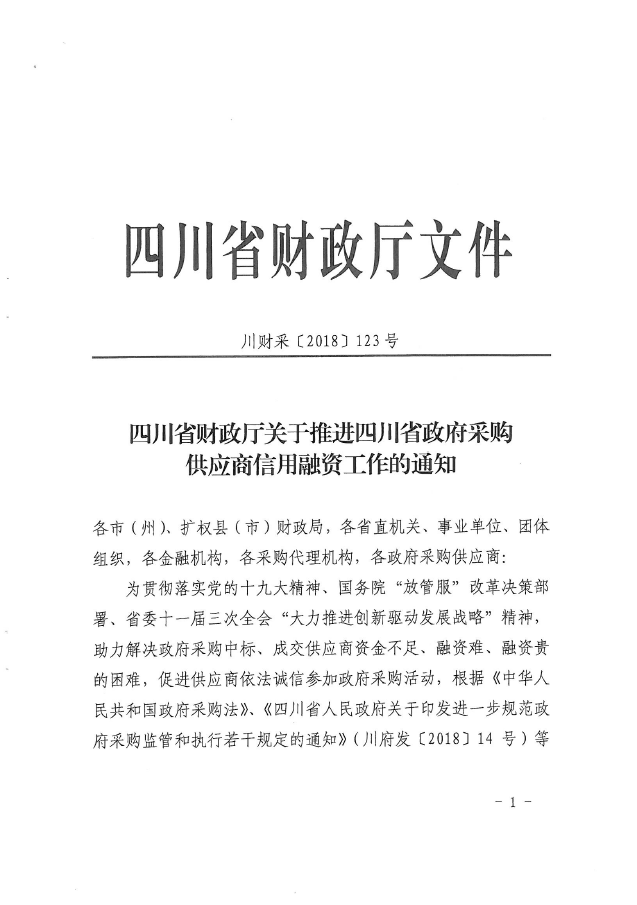 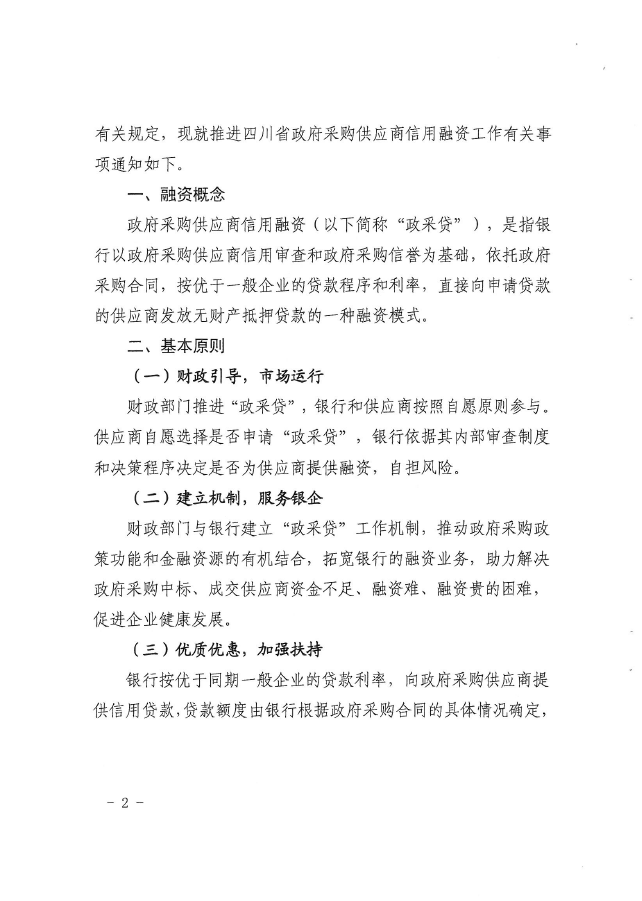 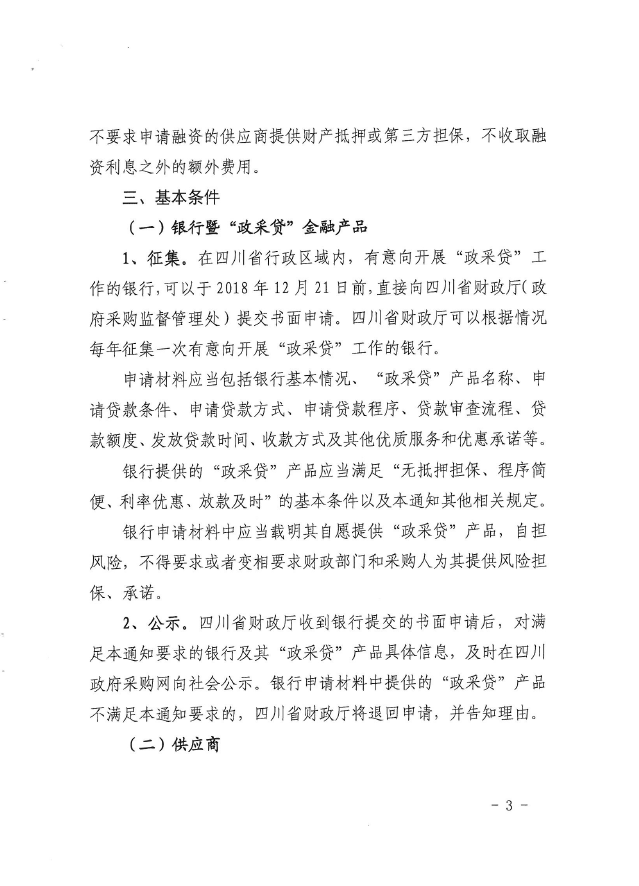 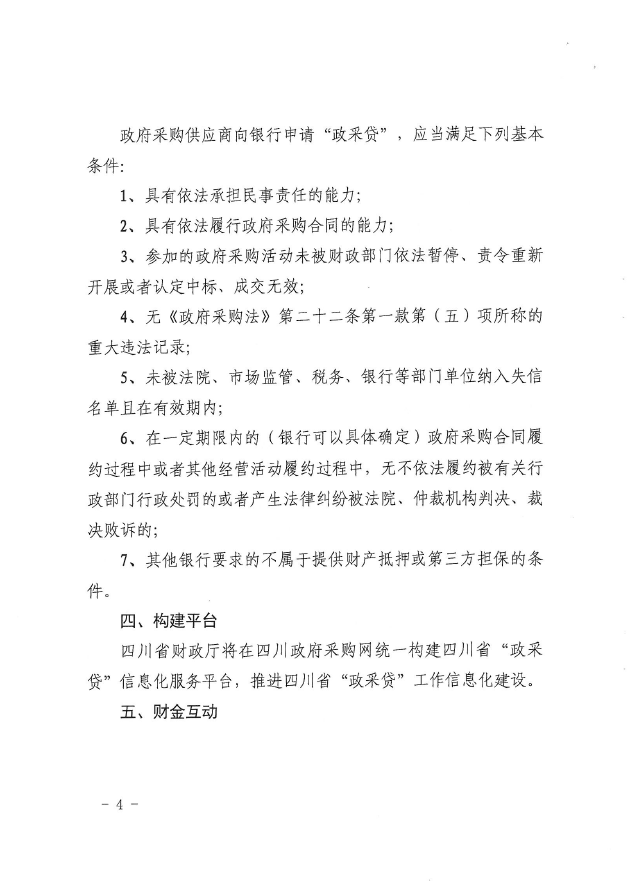 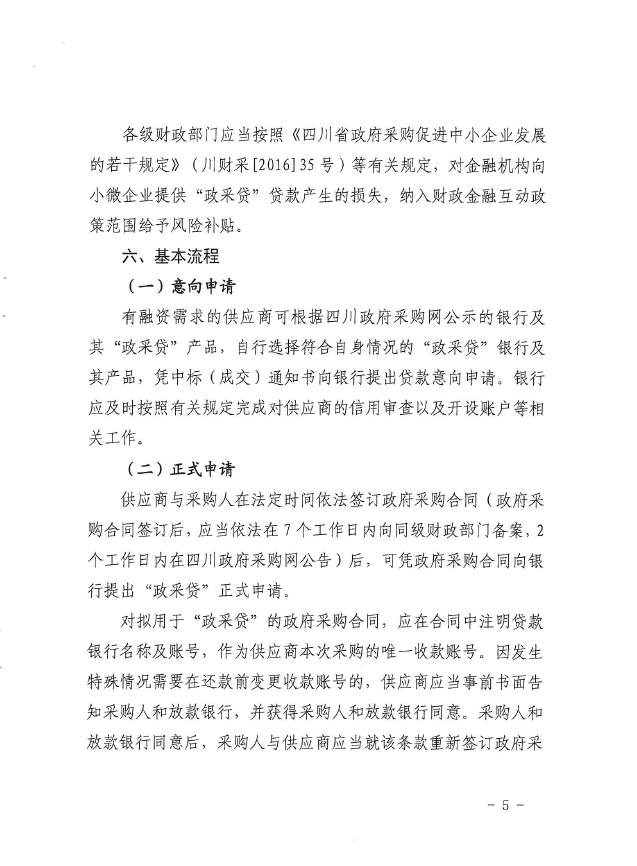 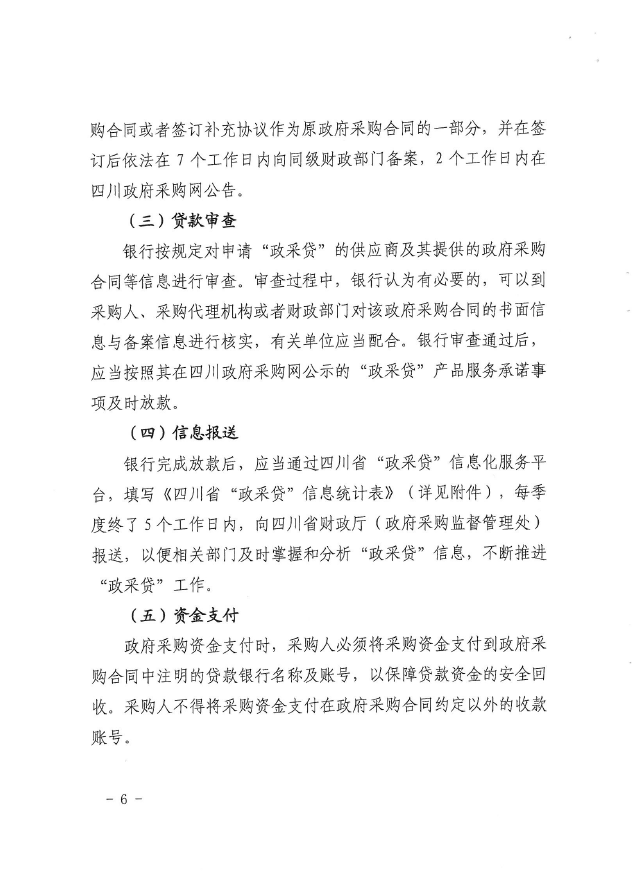 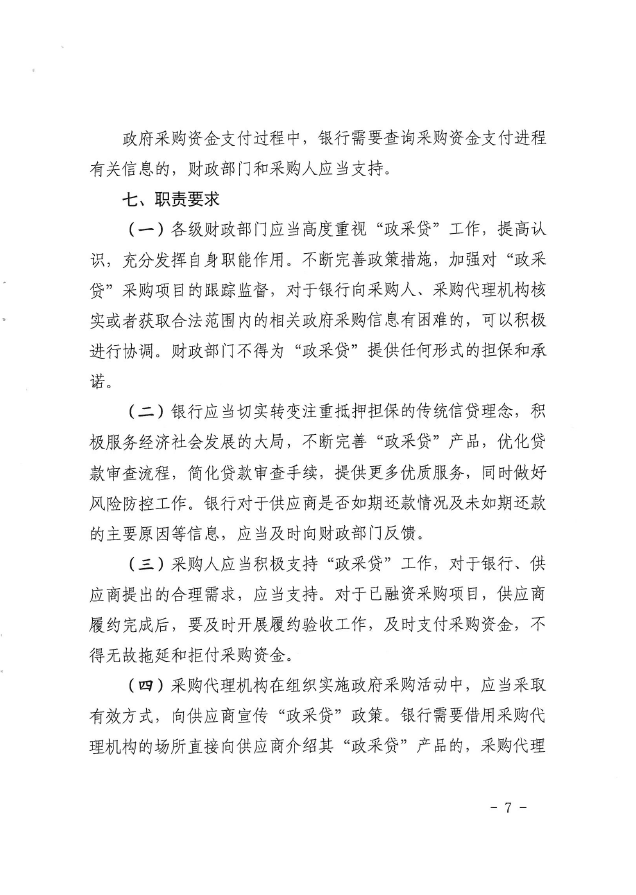 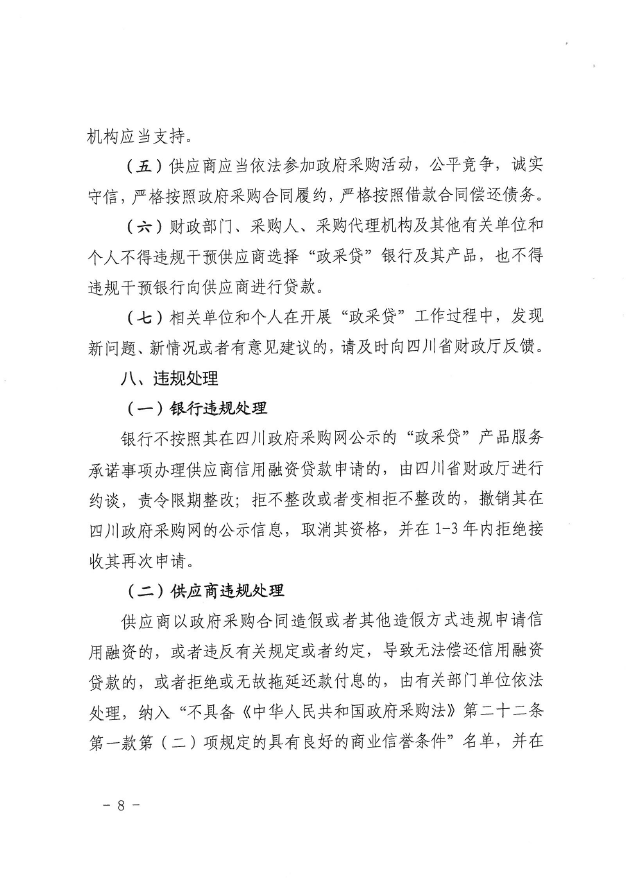 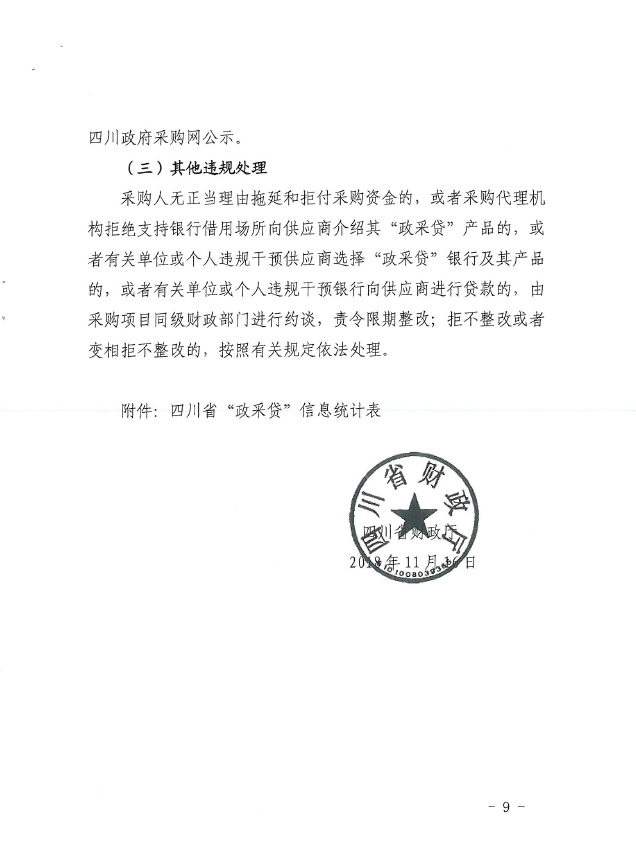 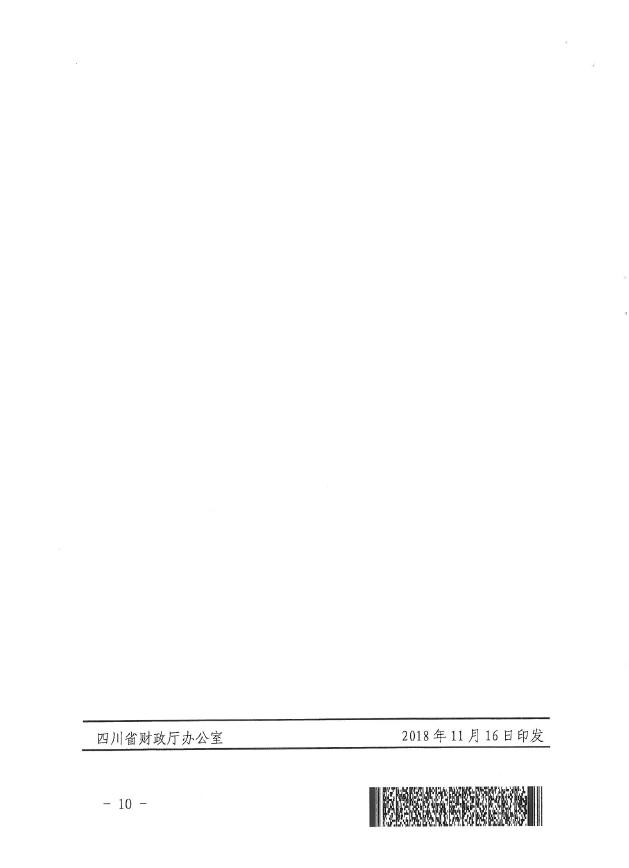 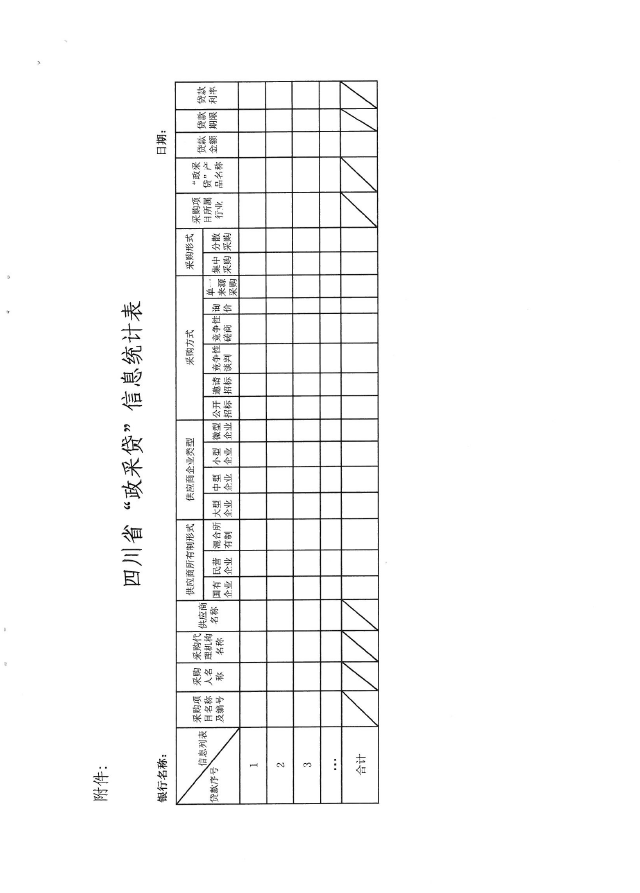 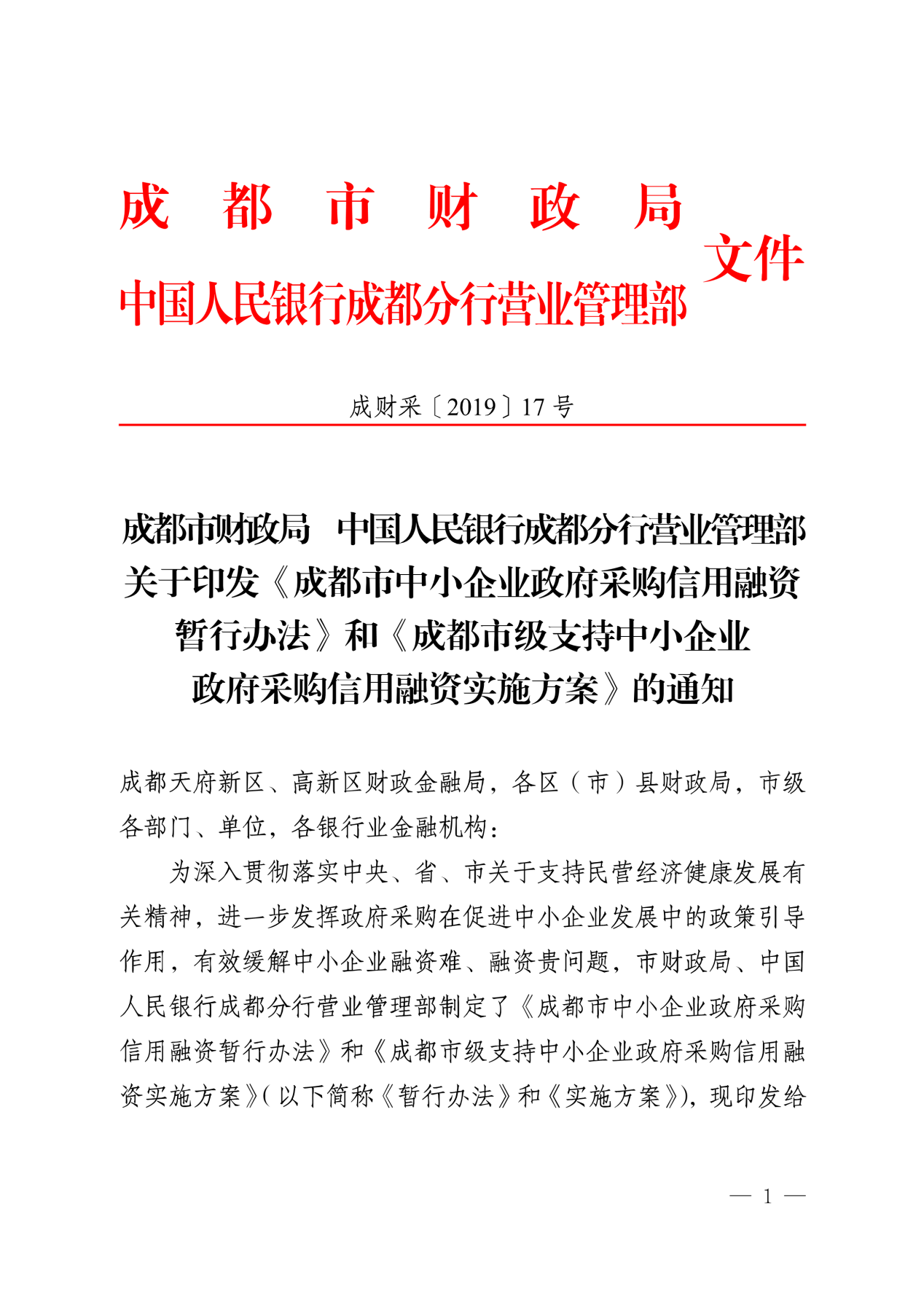 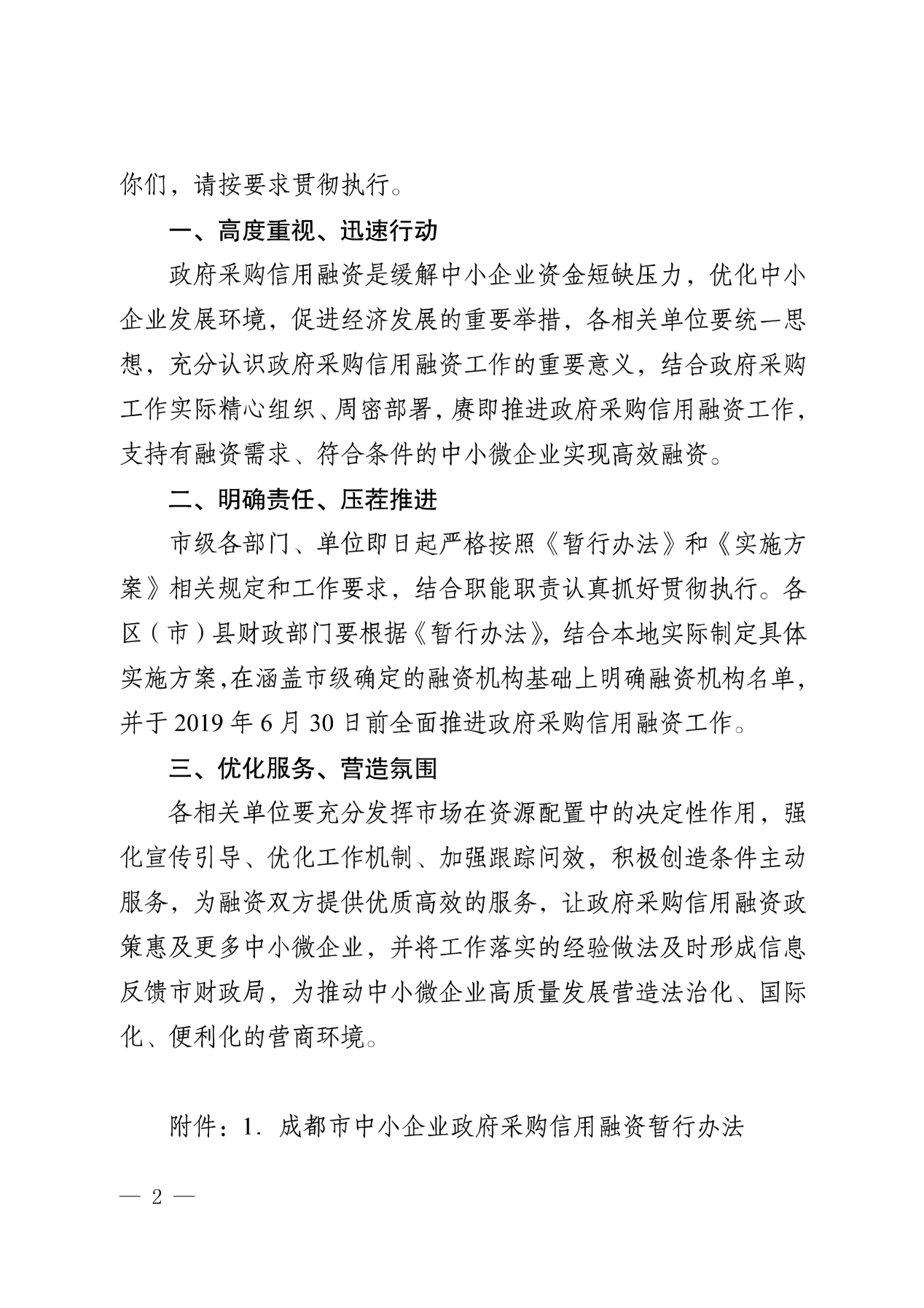 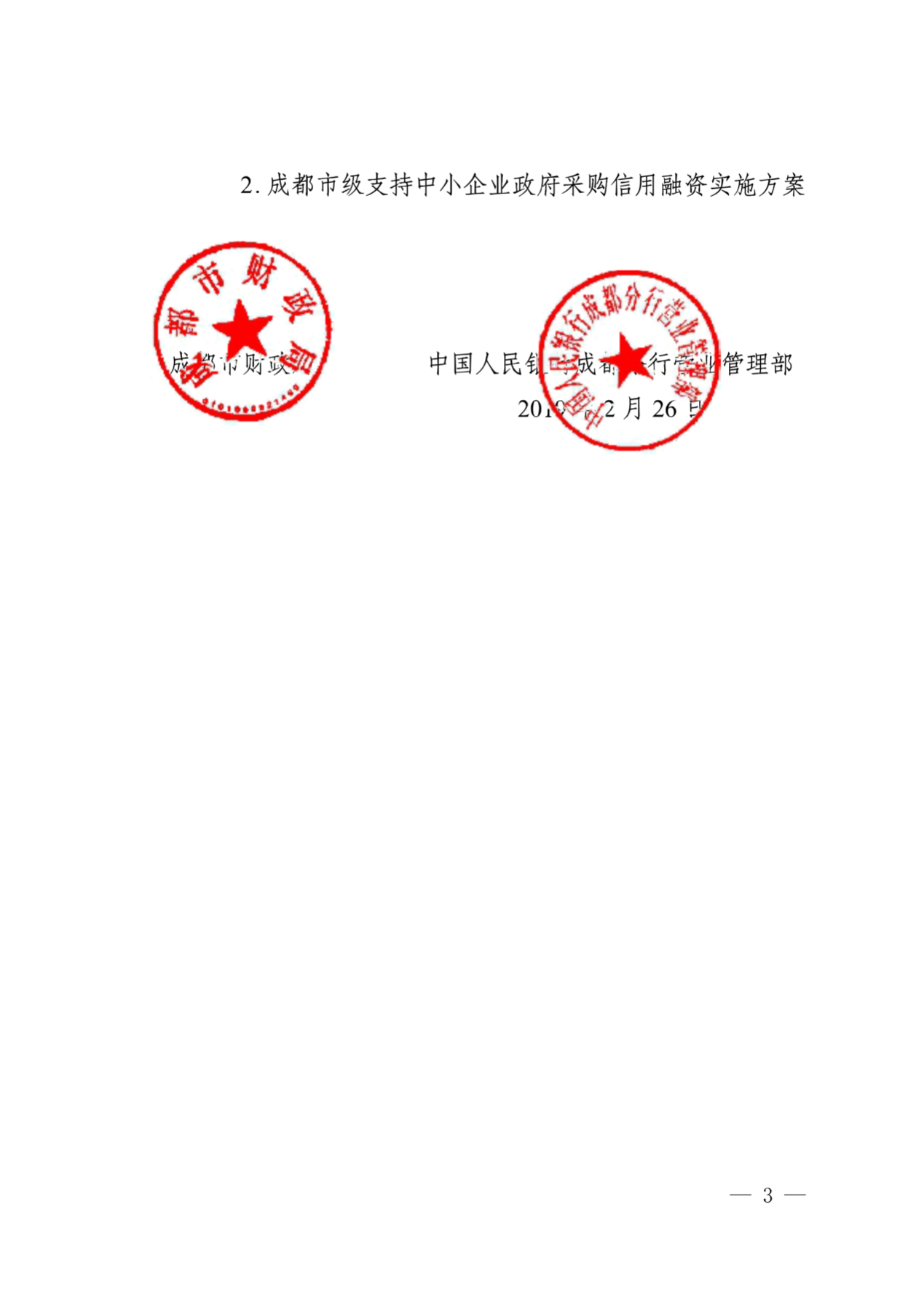 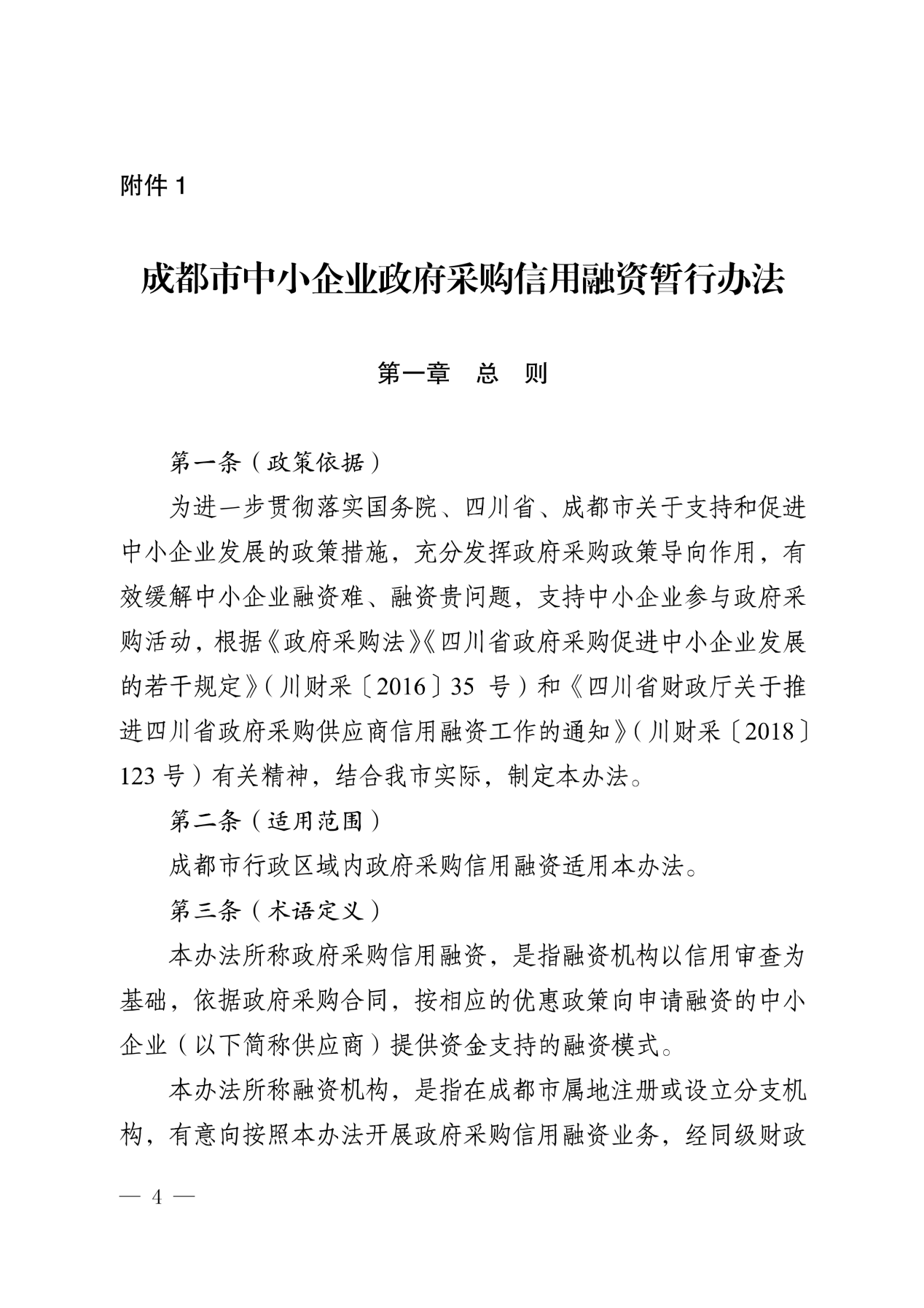 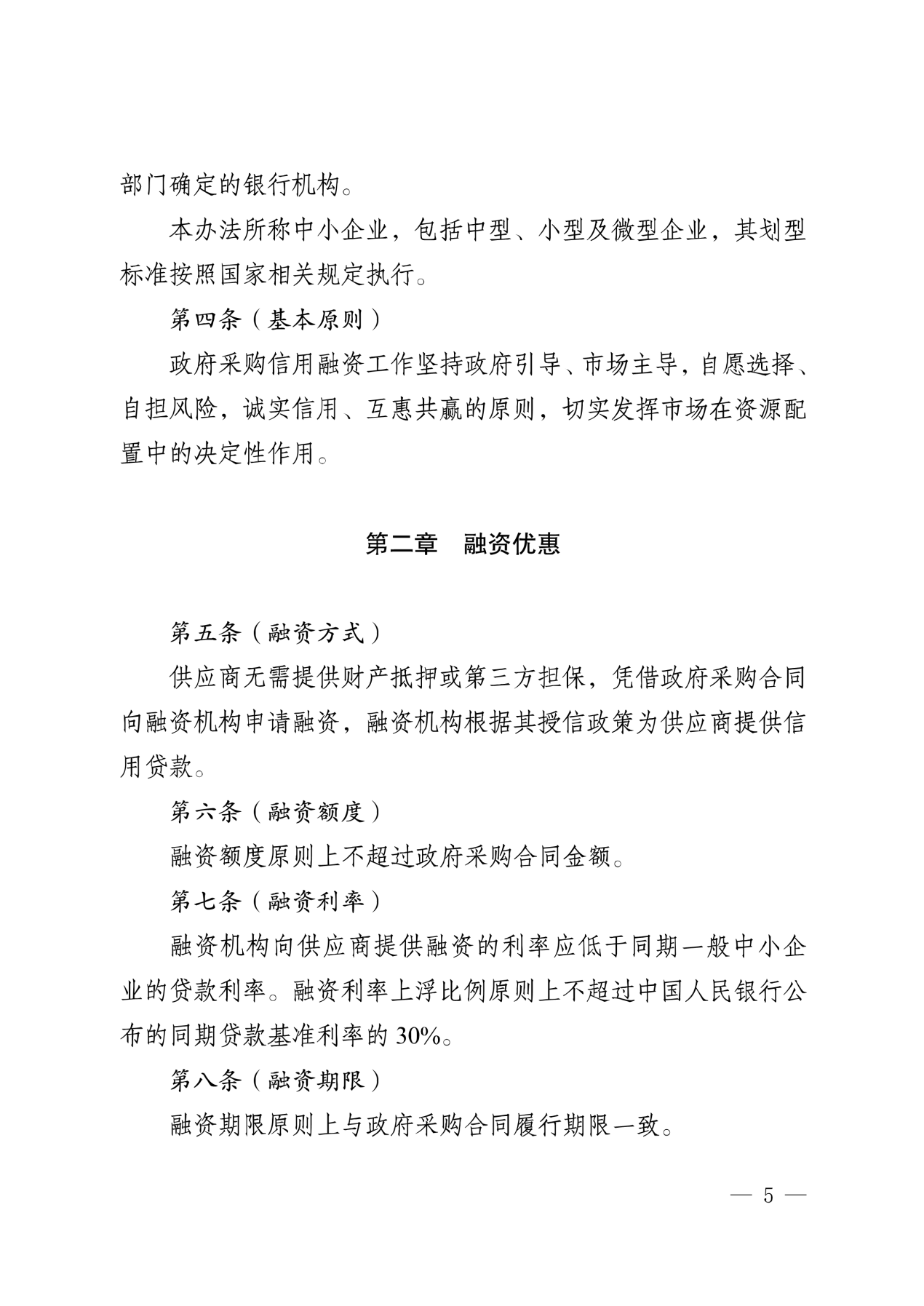 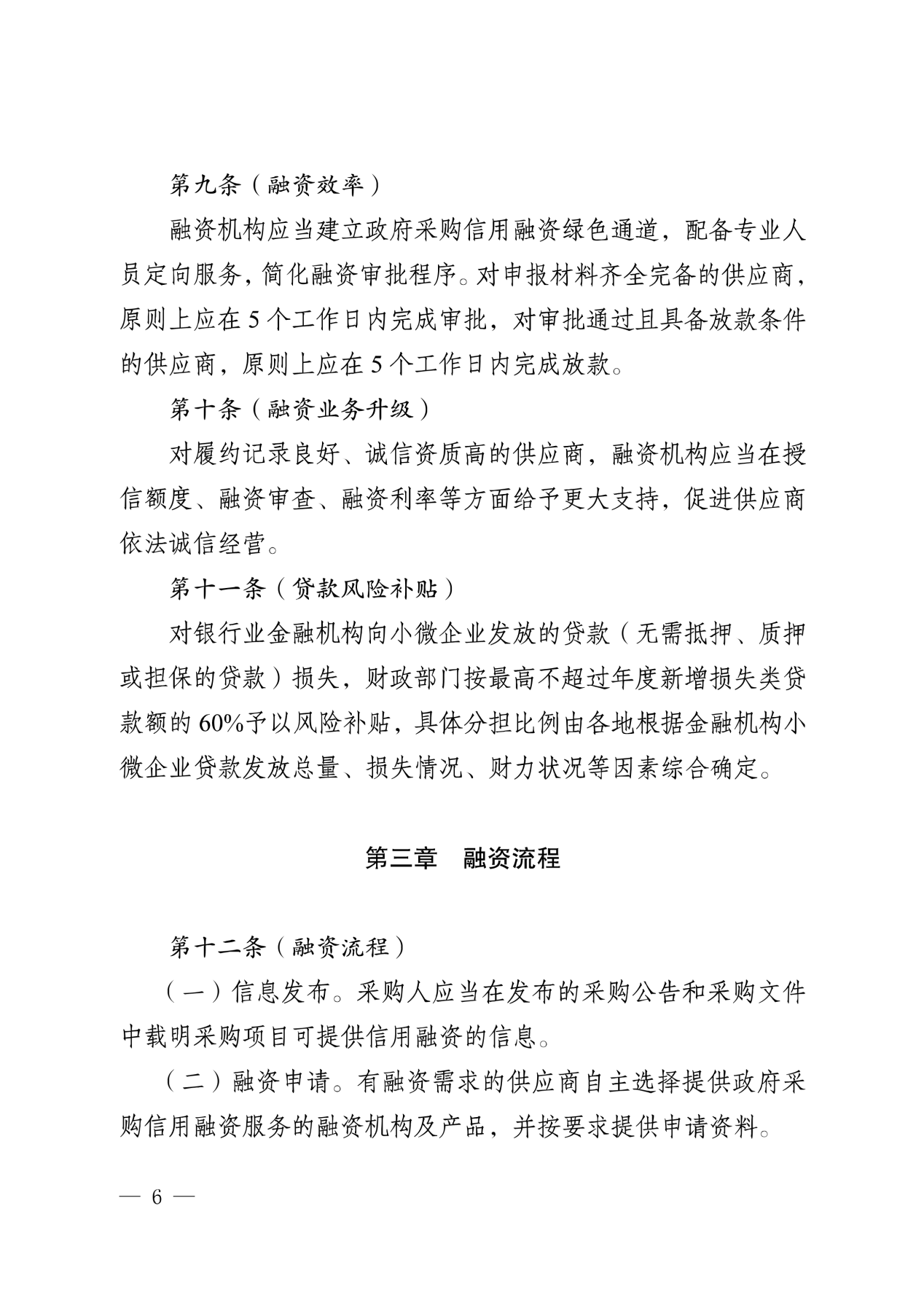 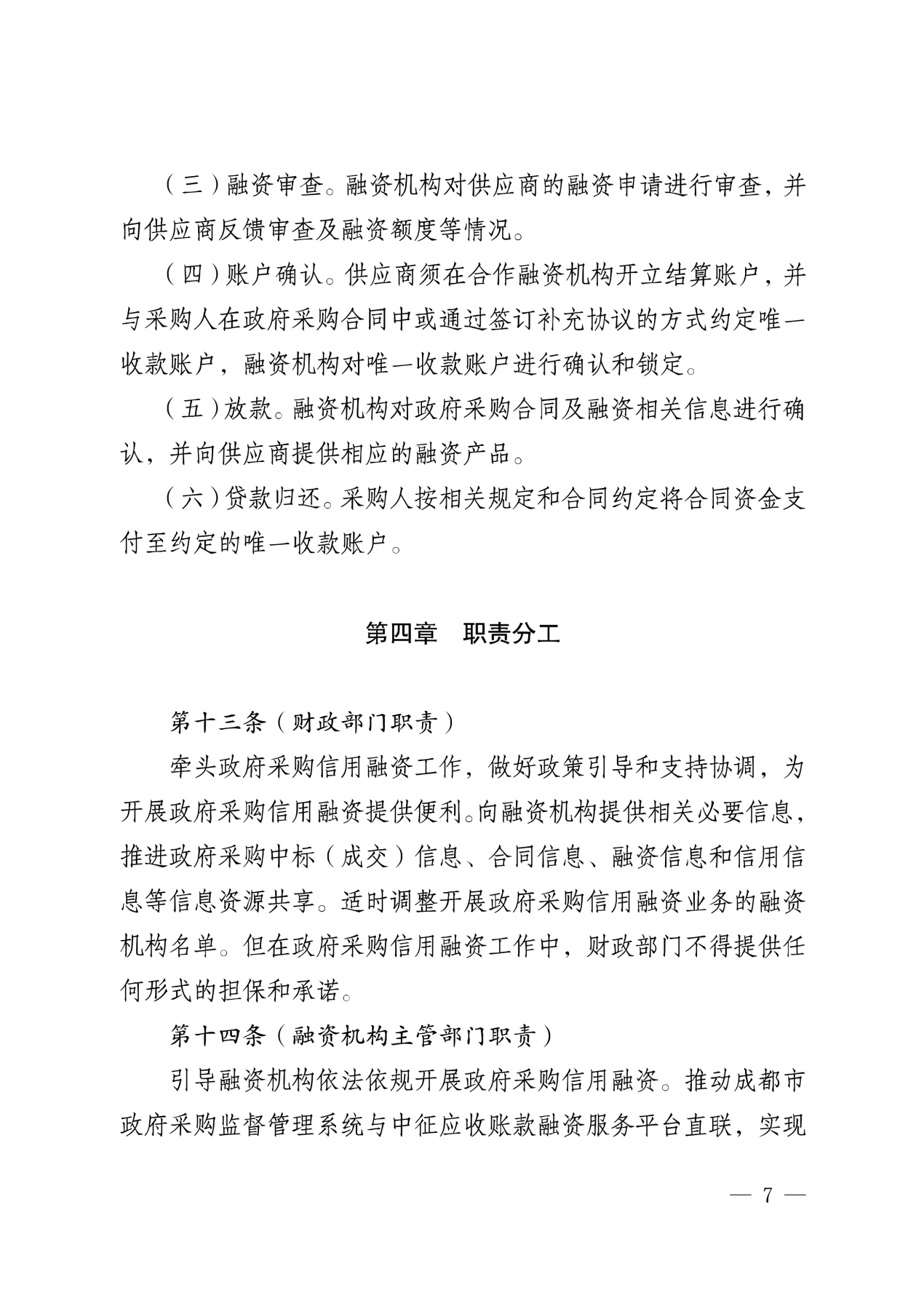 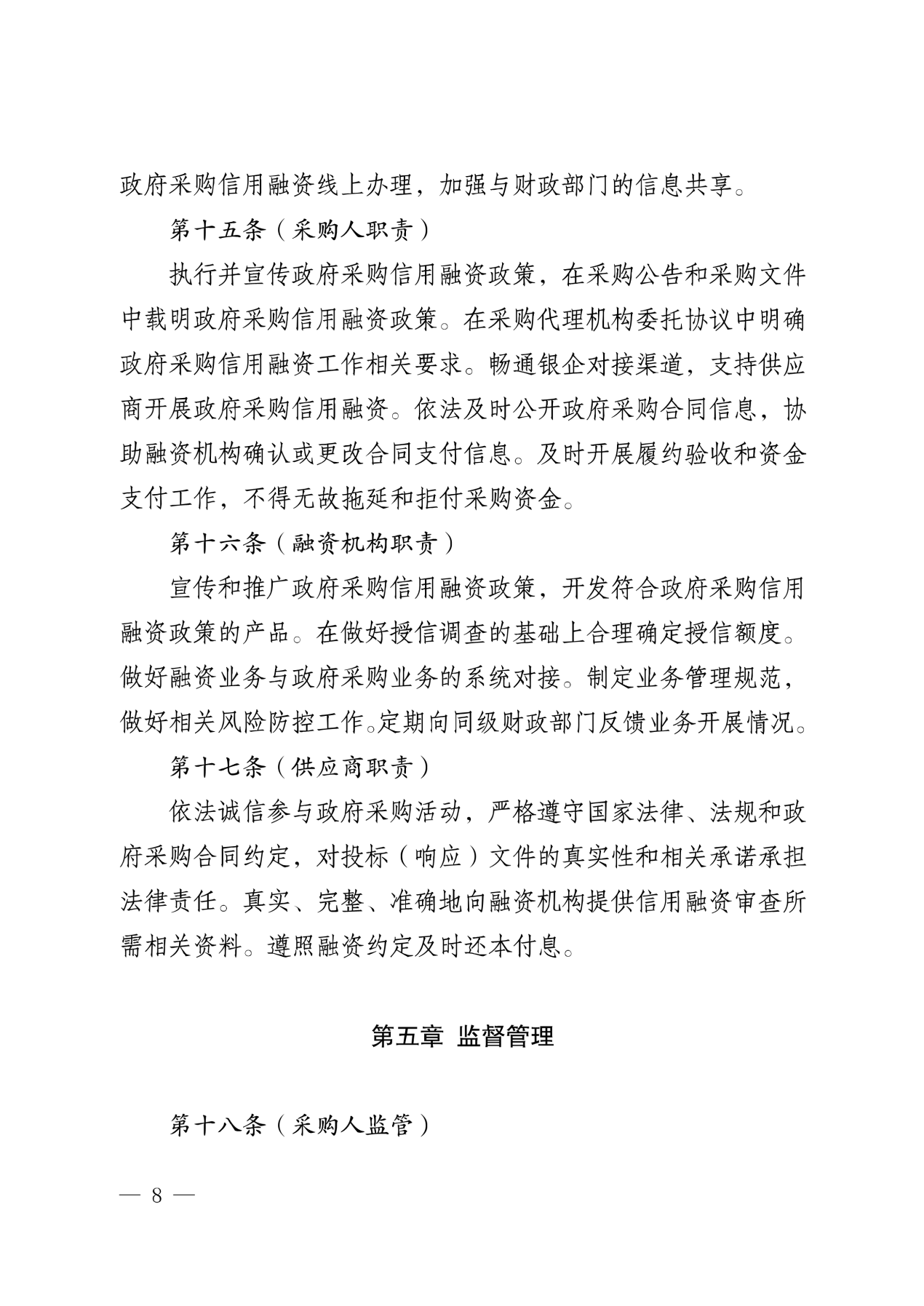 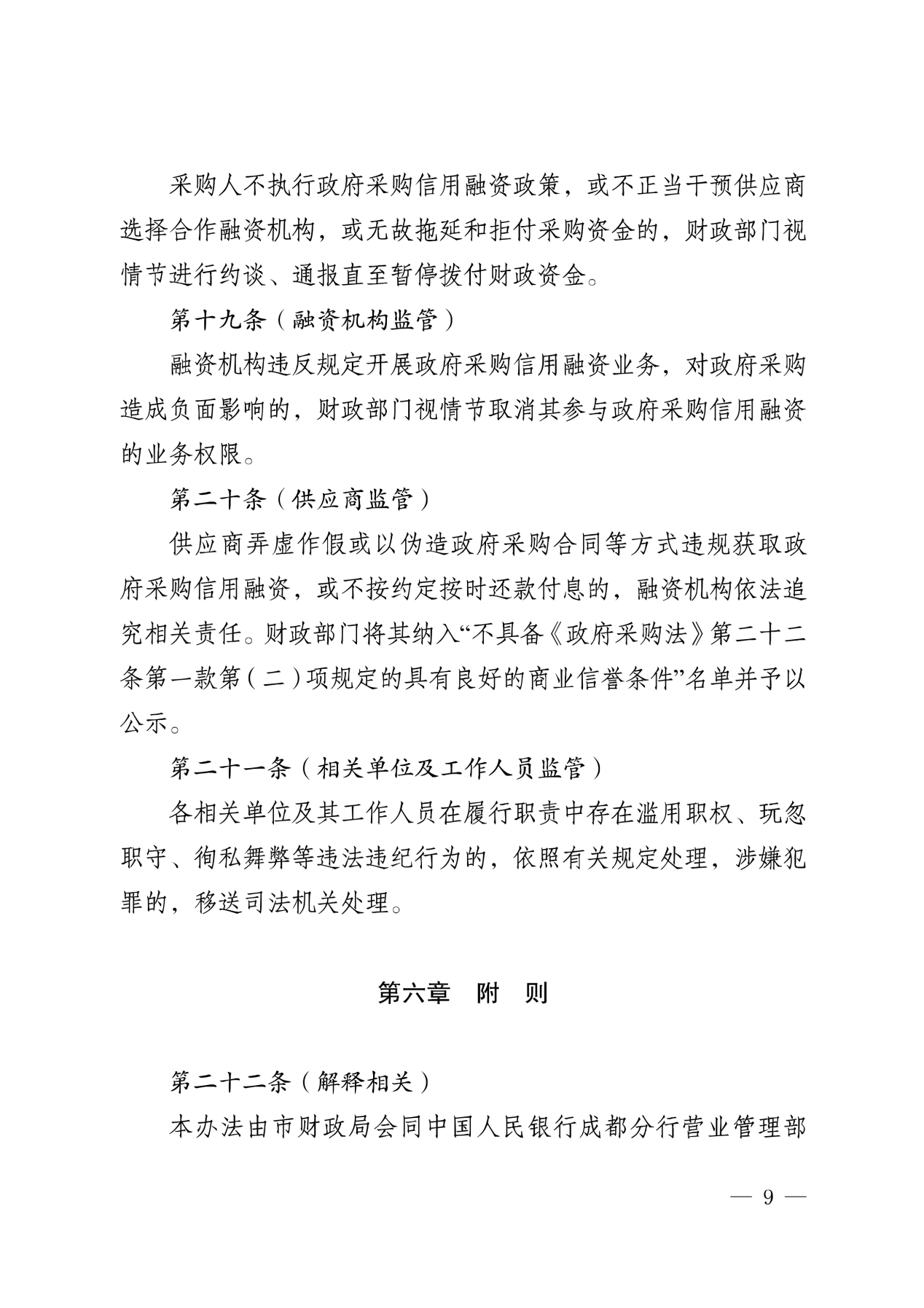 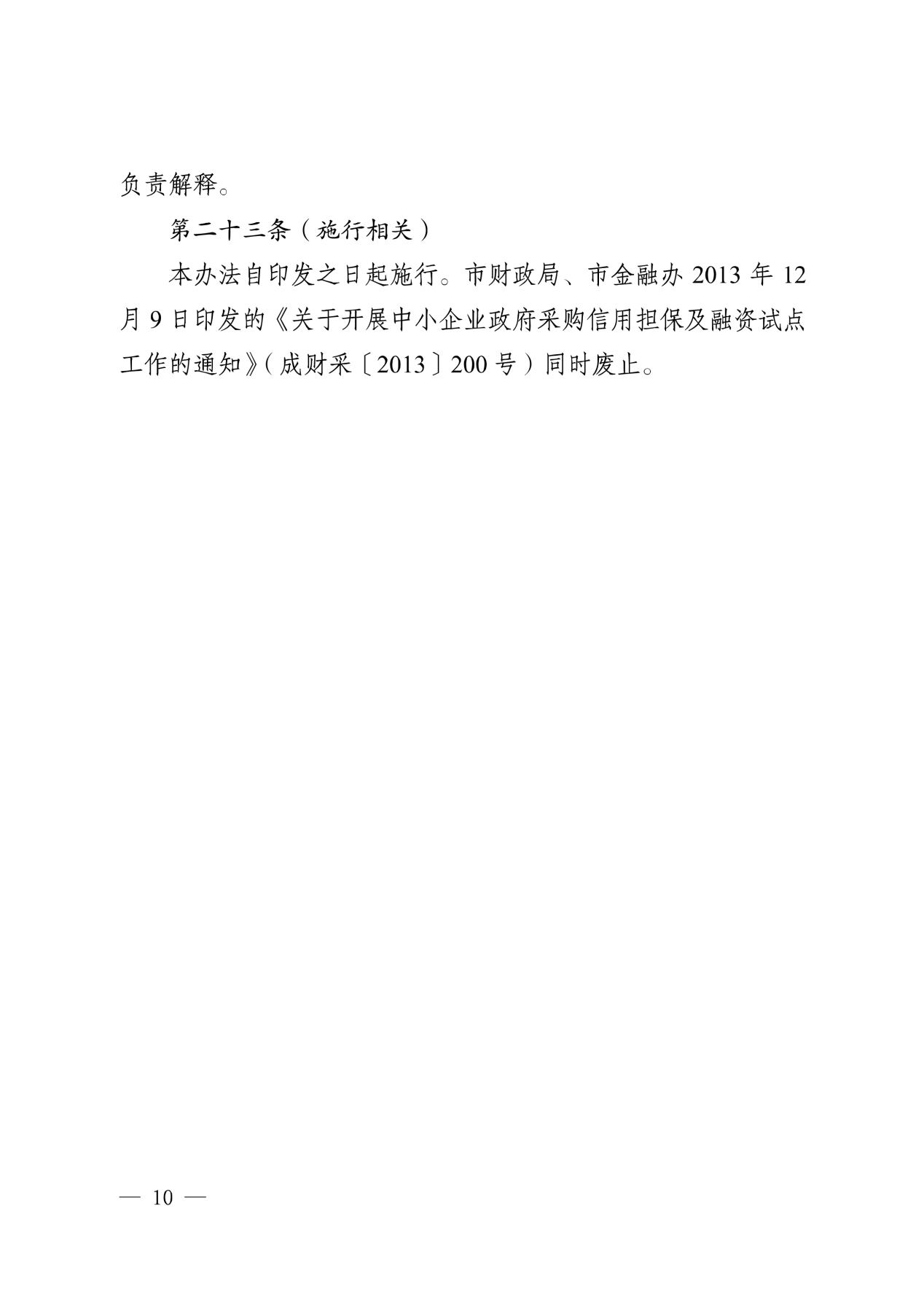 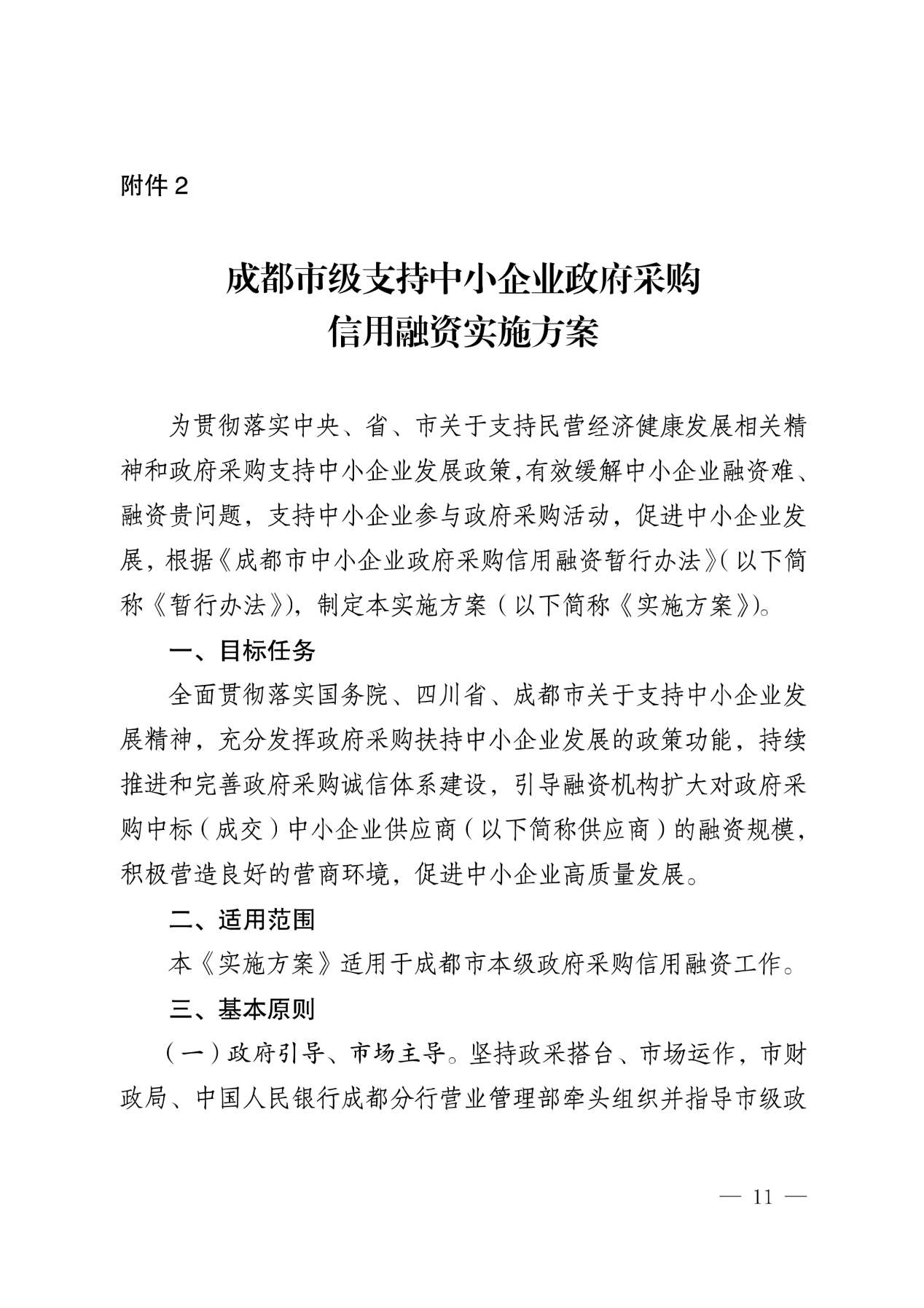 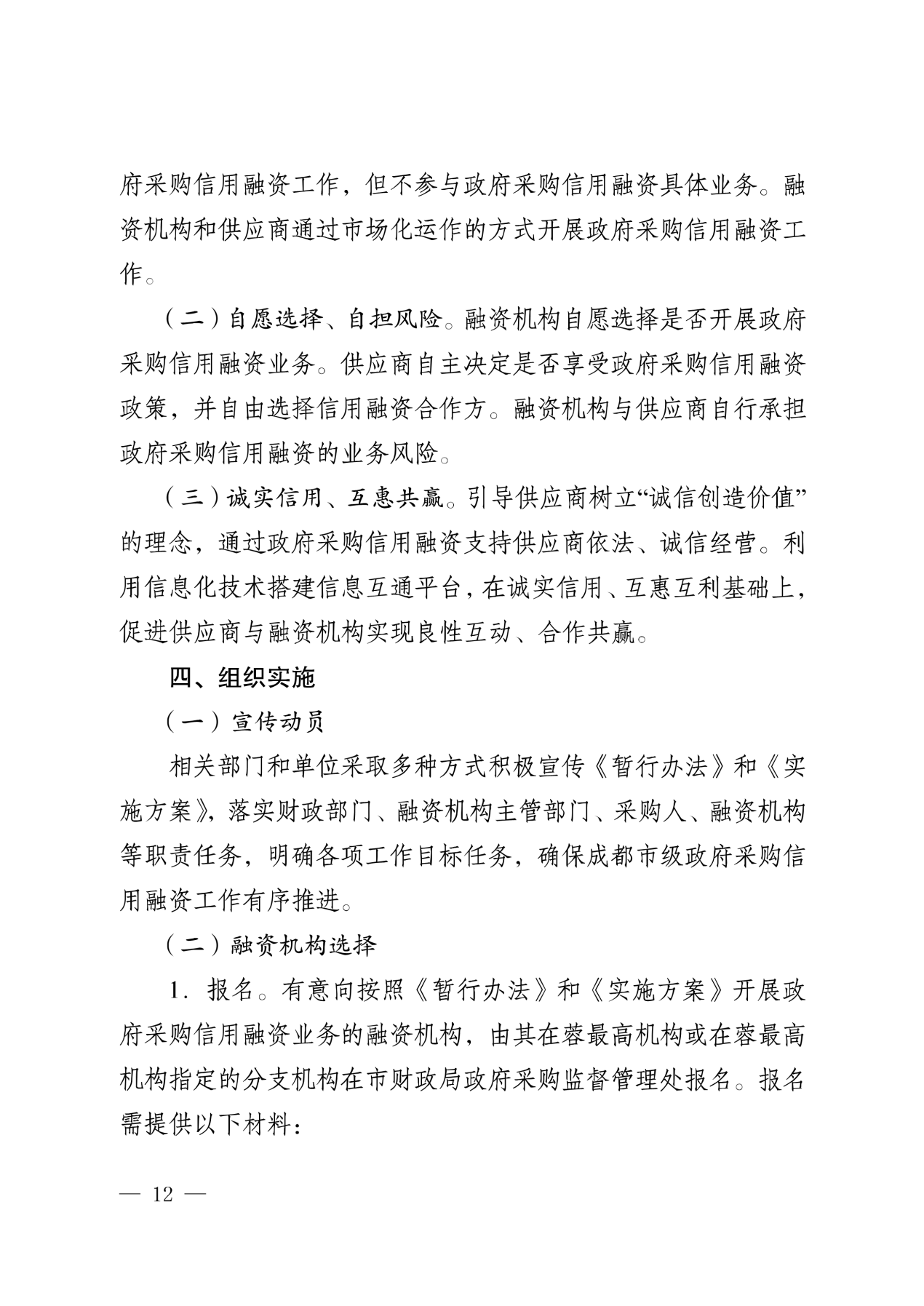 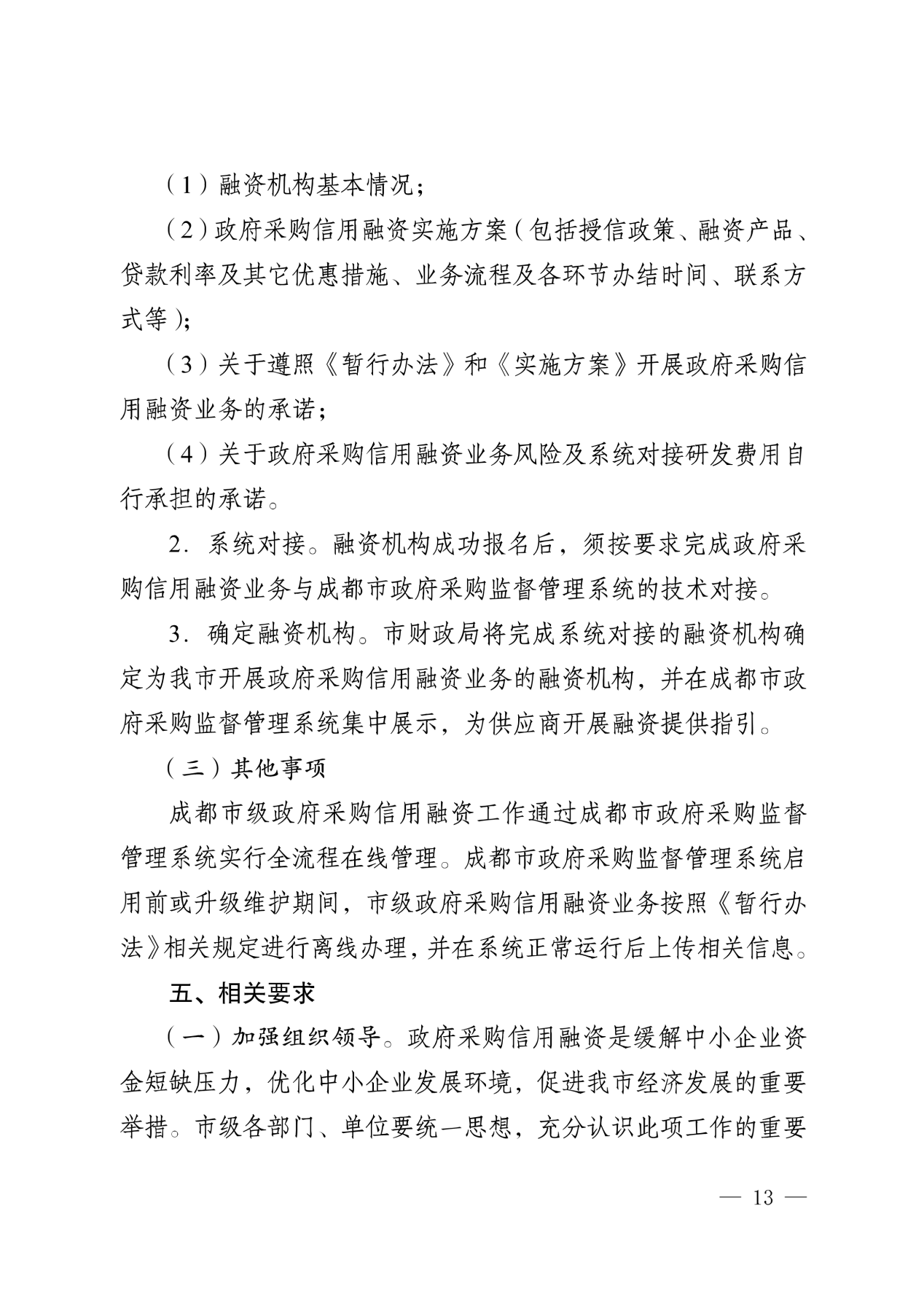 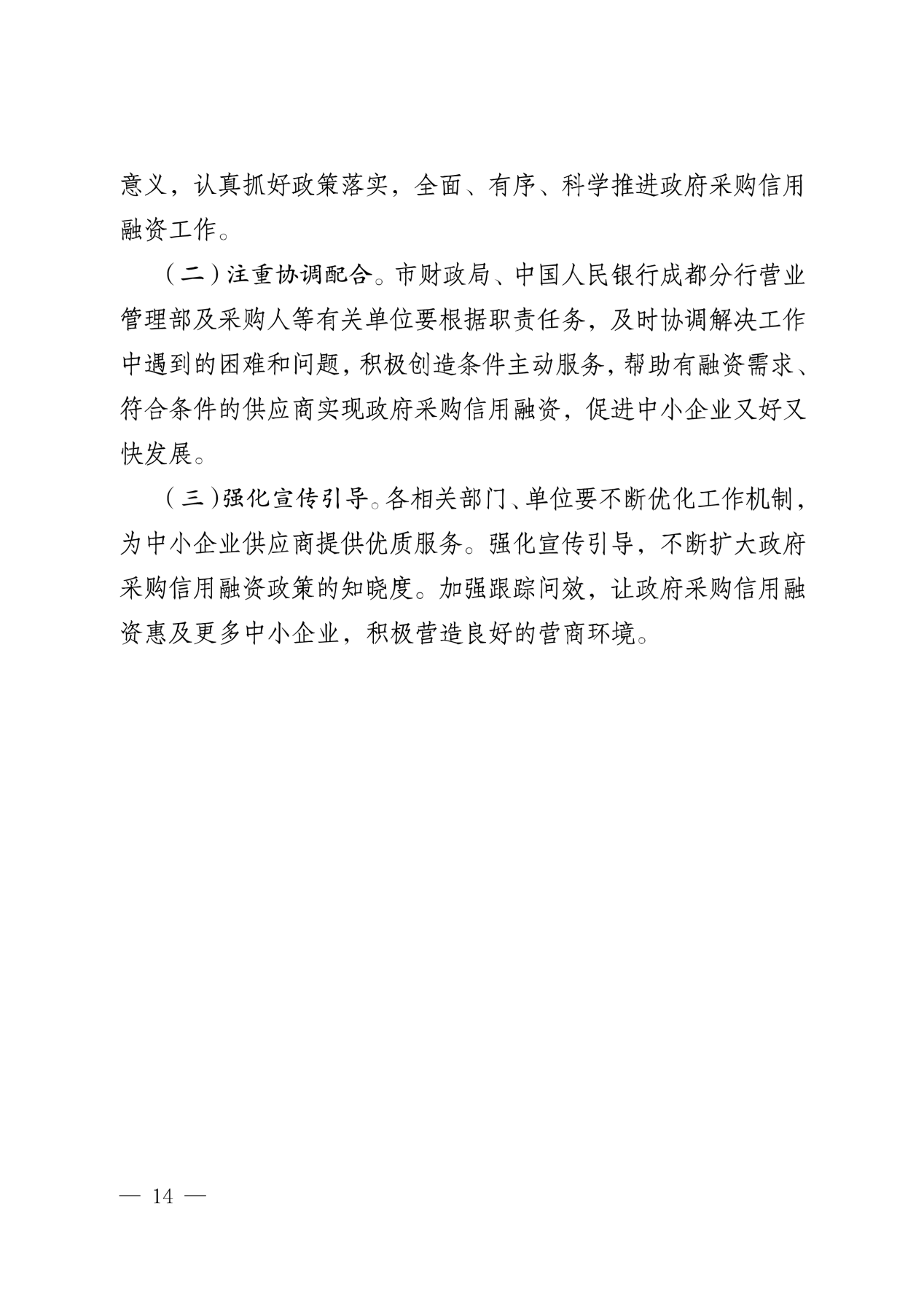 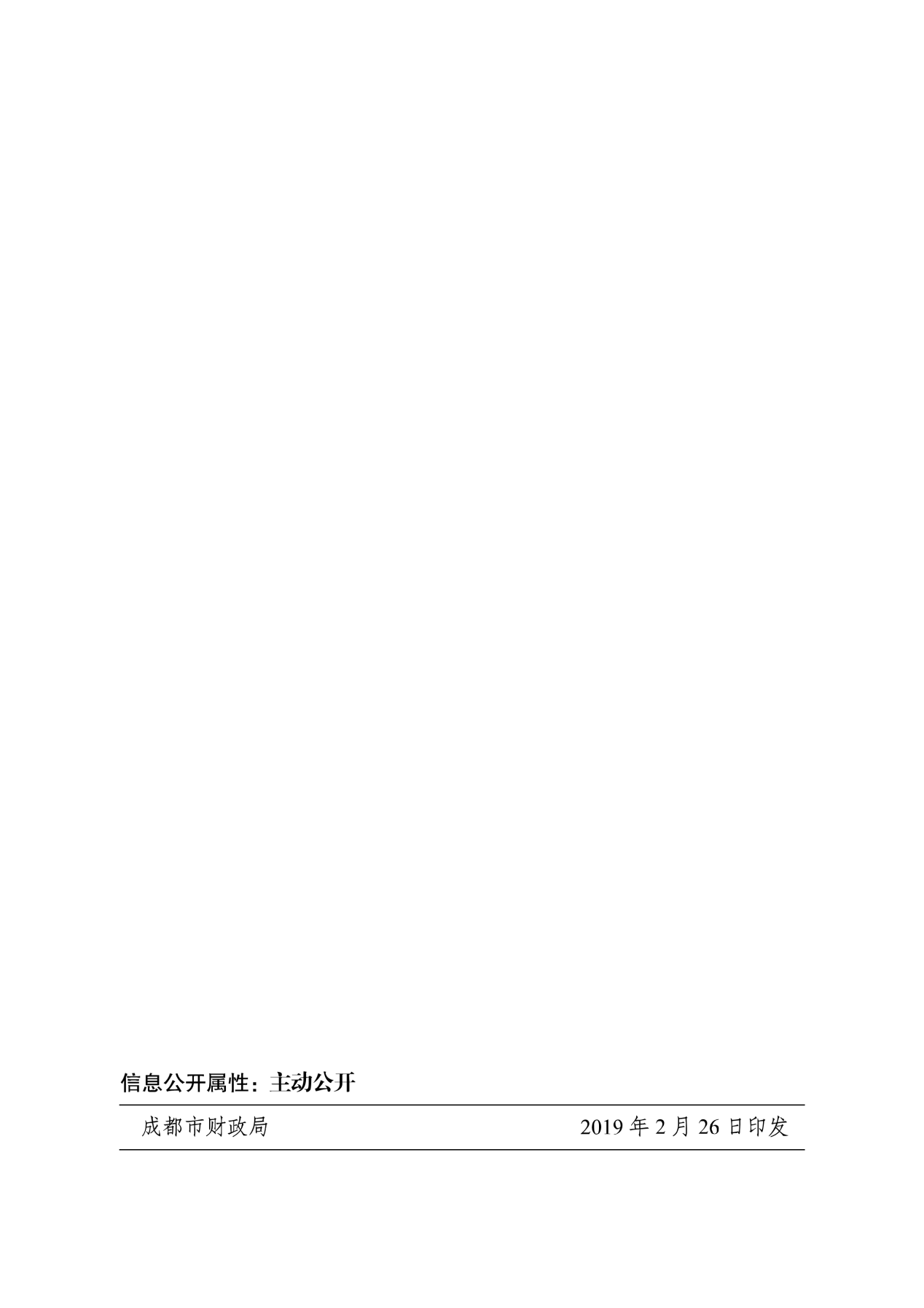 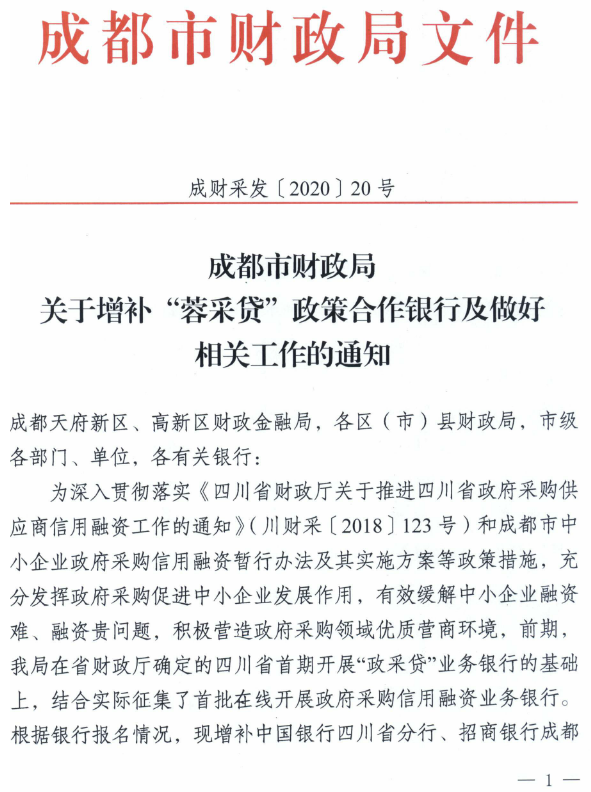 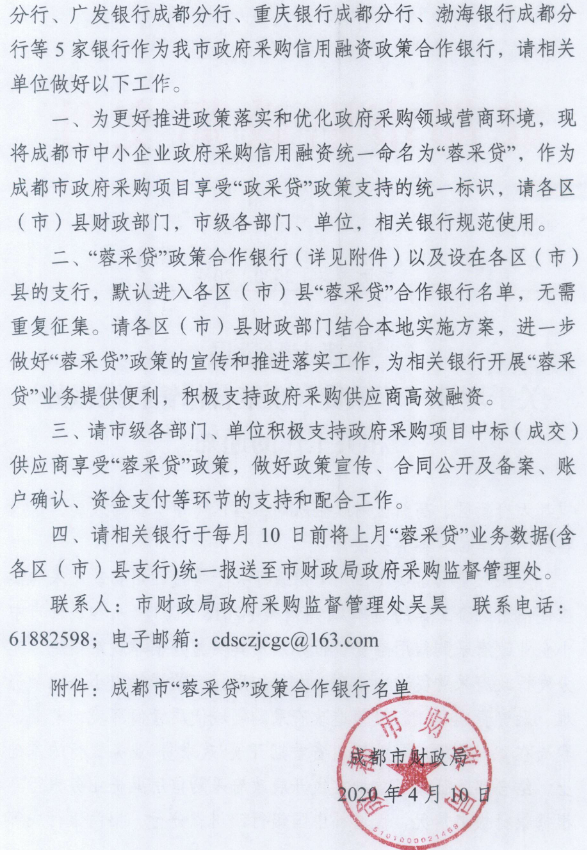 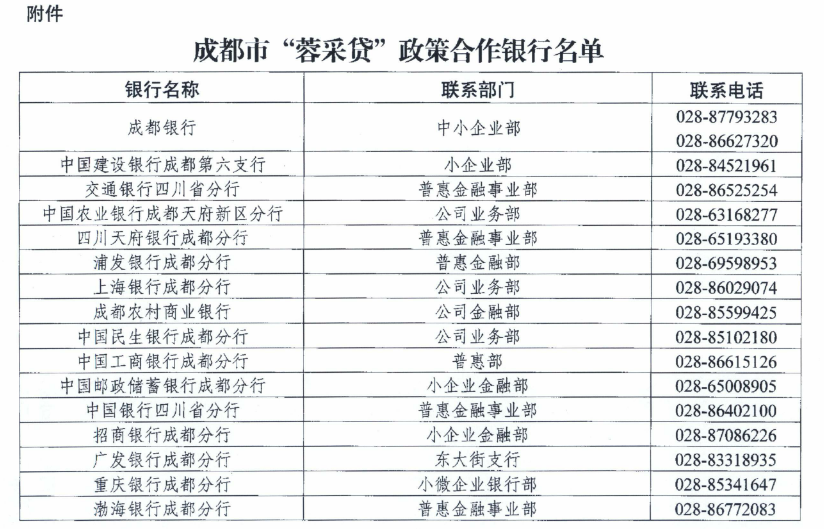 序号应知事项说明和要求1采购预算（实质性要求）人民币350万元。超过采购预算的报价,其响应文件按无效处理。2最高限价（实质性要求）人民币350万元。超过最高限价的报价,其响应文件按无效处理。3进口产品（实质性要求）本项目竞争性磋商文件中未载明“允许采购进口产品”的产品，拒绝进口产品参与竞争，供应商以进口产品响应时，其响应文件按无效处理。载明“允许采购进口产品”的产品，不限制国产产品参与竞争。4不正当竞争预防措施（实质性要求）评审委员会认为供应商的报价明显低于其他通过有效性、完整性和响应程度审查供应商的报价，有可能影响产品质量或者不能诚信履约的，应当要求其在评审现场合理的时间内提供书面说明，必要时提交相关证明材料；供应商不能证明其报价合理性的，评审委员会应当将其作为无效响应处理。5小微企业（监狱企业、残疾人福利性单位视同小微企业）价格扣除一、小微企业（监狱企业、残疾人福利性单位视同小微企业）价格扣除1、根据《政府采购促进中小企业发展管理办法》（财库〔2020〕46号）的规定，对于经主管预算单位统筹后未预留份额专门面向中小企业采购的采购项目，以及预留份额项目中的非预留部分采购包，对符合规定的小微企业报价给予10%的扣除，用扣除后的价格参加评审。2、参加政府采购活动的中小企业提供《中小企业声明函》原件，未提供的，视为放弃享受小微企业价格扣除优惠政策。3、接受大中型企业与小微企业组成联合体或者允许大中型企业向一家或者多家小微企业分包的采购项目，对于联合协议或者分包意向协议约定小微企业的合同份额占到合同总金额 30%以上的，采购人、采购代理机构应当对联合体或者大中型企业的报价给予3%的扣除，用扣除后的价格参加评审。联合体各方均为小型、微型企业的，联合体视同为小型、微型企业享受规定的扶持政策。组成联合体的大中型企业和其他自然人、法人或者其他组织，与小型、微型企业之间不得存在投资关系。4、参加政府采购活动的残疾人福利性单位应当提供《残疾人福利性单位声明函》原件，未提供的，视为放弃享受小微企业价格扣除优惠政策。5、参加政府采购活动的监狱企业提供由省级以上监狱管理局、戒毒管理局(含新疆生产建设兵团)出具的属于监狱企业的证明文件，未提供的，视为放弃享受小微企业价格扣除优惠政策。6、符合中小企业划分标准的个体工商户，在政府采购活动中视同中小企业。6节能、环保及无线局域网产品政府采购政策一、节能、环保产品政府采购政策：根据《财政部 发展改革委 生态环境部 市场监管总局关于调整优化节能产品、环境标志产品政府采购执行机制的通知》（财库〔2019〕9号）相关要求，依据品目清单和认证证书实施政府优先采购和强制采购。本项目采购的产品属于品目清单范围的，依据国家确定的认证机构出具的、处于有效期之内的节能产品、环境标志产品认证证书，对获得证书的产品实施政府优先采购或强制采购。本项目采购的产品属于品目清单强制采购范围的，供应商应按上述要求提供产品认证证书复印件并加盖供应商单位公章（鲜章），否则响应无效。（实质性要求）本项目采购的产品属于品目清单优先采购范围的，按照第八章《综合评分明细表》的规则进行加分。注：对政府采购节能产品、环境标志产品实施品目清单管理。财政部、发展改革委、生态环境部等部门确定实施政府优先采购和强制采购的产品类别，以品目清单的形式发布并适时调整。二、无线局域网产品政府采购政策：本项目采购的产品属于中国政府采购网公布的《无线局域网认证产品政府采购清单》的，按照第八章《综合评分明细表》的规则进行加分。7磋商情况公告供应商资格审查情况、磋商情况、报价情况、磋商结果等在四川政府采购网上采购结果公告栏中予以公告。8磋商保证金本项目不收取。9合同分包（实质性要求）☑本项目不接受合同分包。□本项目接受合同分包，具体要求如下：1.供应商根据磋商文件的规定和采购项目的实际情况，拟在成交后将成交项目的非主体、非关键性工作分包的，应当在响应文件中事前载明。分包供应商履行的分包项目的品牌、规格型号及技术要求等，必须与成交的一致。2.分包履行合同的部分应当为采购项目的非主体、非关键性工作，不属于成交供应商的主要合同义务。10履约保证金本项目不收取。11磋商文件咨询联系人：贺女士联系电话：1311188170212磋商过程、结果工作咨询联系人：张女士联系电话：1311188151013成交通知书领取采购结果公告在四川政府采购网上发布后，请登录我司网站http://sale.scbid.net/ 办理代理服务费缴纳及成交通知书领取的事宜。成交通知书领取：财务部 028-87797107转1地址：中国（四川）自由贸易试验区成都市高新区天府四街66号2栋22层1号。14供应商询问根据委托代理协议约定，供应商询问由采购代理机构负责统一答复。项目问题询问：联系人：贺女士联系电话：13111881702标书领取系统注册及网上报名询问：企业发展部 028-87793117标书领取系统技术问题询问：信息管理部 028-87797107转734服务质量投诉：企业发展部 028-87793117联系地址：中国（四川）自由贸易试验区成都市高新区天府四街66号2栋22层1号。15供应商质疑根据委托代理协议约定，供应商质疑由采购代理机构负责统一接收、答复。联系方式：质量技术部 028-87797776转820/725。递交地址：中国（四川）自由贸易试验区成都市高新区天府四街66号1栋17层。注：根据《中华人民共和国政府采购法》等规定，供应商质疑不得超出采购文件、采购过程、采购结果的范围, 供应商针对同一采购程序环节的质疑应在法定质疑期内一次性提出。16供应商投诉投诉受理单位：本项目同级财政部门，即彭州市财政局。联系电话：028-83888323联系地址：彭州市牡丹大道北二段486号注：根据《中华人民共和国政府采购法实施条例》等规定，供应商投诉事项不得超出已质疑事项的范围。17政府采购合同公告备案政府采购合同签订之日起2个工作日内，政府采购合同将在四川政府采购网公告；政府采购合同签订之日起七个工作日内，政府采购合同将向采购项目同级财政部门备案。18成交服务费依照成本加合理利润的原则,以成交金额作为计算基数, 按下列收费标准进行收取:注: 1、按本表费率计算的收费为采购代理服务全过程的收费基准价格。    2、采购代理服务收费按差额定率累进法计算。    3、服务费收款单位：四川国际招标有限责任公司开户行：中国民生银行股份有限公司成都分行营业部银行账号：99020017649023734、成交人在领取成交通知书前向采购代理机构交纳成交服务费。19承诺提醒关于供应商依法缴纳税收和社会保障资金的相关承诺，项目采购活动结束后，采购人或采购代理机构如有必要将核实供应商所作承诺真实性，如提供虚假承诺将报告监管部门严肃追究法律责任。20联合体（实质性要求）☑本项目不允许联合体参加    □本项目允许联合体参加21现场考察或者答疑会时间、地点现场考察或者答疑会时间、地点：本项目不组织品目号标的名称数量单位1-1智能网络防护系统2台1-2零信任安全系统1套1-3分布式防护平台1套1-4互联网智能网络防护系统3台1-5上网行为管理3台1-6专网智能网络防护系统3台1-7内外网隔离网闸1台1-8内网准入系统1台1-9日志审计系统1台1-10数据库审计系统1台1-11运维审计系统（堡垒机）1台1-12安全态势感知平台1台1-13新院区潜伏威胁探针1台1-14其他院区潜伏威胁探针2台1-15安全运营服务3年包号：01品目号标的名称所属行业包号：011-1智能网络防护系统工业（制造业）包号：011-2零信任安全系统工业（制造业）包号：011-3分布式防护平台工业（制造业）包号：011-4互联网智能网络防护系统工业（制造业）包号：011-5上网行为管理工业（制造业）包号：011-6专网智能网络防护系统工业（制造业）包号：011-7内外网隔离网闸工业（制造业）包号：011-8内网准入系统工业（制造业）包号：011-9日志审计系统工业（制造业）包号：011-10数据库审计系统工业（制造业）包号：011-11运维审计系统（堡垒机）工业（制造业）包号：011-12安全态势感知平台工业（制造业）包号：011-13新院区潜伏威胁探针工业（制造业）包号：011-14其他院区潜伏威胁探针工业（制造业）包号：011-15安全运营服务序号产品名称技术参数1智能网络防护系统*1、网络层吞吐量≥60G，应用层吞吐量≥17G，IPS吞吐量≥5.3G，并发连接数≥900万，HTTP新建连接数≥35万，接口：千兆电口≥4个，千兆光口≥4个，万兆光口≥4个；▲2、产品采用多核并行处理架构；（提供中国信息安全测评中心、公安部信息安全产品检测中心、中国软件评测中心、国家版权局之中任意一家机构出具的关于“多核并行安全操作系统”的证书或测试报告，并加盖供应商公章） 3、为了保证防护的全面性，要求设备必须能够自动发现新增资产并进行资产脆弱性评估，能够自动检测出未配置的安全策略并自动告警，从而提升防护的全面性； 4、支持SYN Flood、ICMP Flood、UDP Flood、DNS Flood、ARP Flood等泛洪类攻击防护，支持IP地址扫描和端口扫描攻击防护；▲5、产品支持策略生命周期管理功能，支持对安全策略修改的时间、原因、变更类型进行统一管理，便于策略的运维与管理。（需提供产品功能截图证明并加盖供应商公章）6、具备文件过滤功能，可对视频文件、音频文件、图片文件、文本文件、可执行文件、驱动文件等类型文件进行安全过滤；7、为了帮助管理员更好的应对一些突发的热点安全事件，要求设备可提供最新的威胁情报信息，能够对新爆发的流行高危漏洞进行预警和自动检测，发现问题后支持一键生成防护规则；8、设备安全日志支持本机存储、Syslog服务器存储等不同形式存储方式；9、支持内容敏感数据防泄露功能，对传输的文件和内容进行检测,支持对银行卡号、手机号码等类型数据防护；▲10、支持Web漏洞扫描功能，可扫描检测网站是否存在SQL注入、XSS、跨站脚本、目录遍历、文件包含、命令执行等脚本漏洞；（提供产品功能截图，并加盖供应商公章） ▲11、为了方便统一管理，需支持与所投安全态势感知平台进行联动响应，实现与安全事件关联。（提供产品功能截图，并加盖供应商公章）2零信任安全系统*1、代理网关：性能参数：最大理论加密流量≥300Mbps，最大理论并发用户数（个）≥1200，最大理论https并发连接数（个）≥30000，理论https新建连接数（个/秒）≥400；硬件参数：内存大小≥8G，硬盘容量≥128G SSD，接口配置≥6个千兆电口，≥2个千兆光口；▲2、支持告警信息设置，包含以下几个方面： CPU使用率超过80%、内存使用率超过80%、磁盘占用率超过80%、序列号即将到期（提前15天提醒）、在线用户数已达购买授权数；支持配置邮箱服务器，告警事件支持邮件通知管理员；（提供产品功能截图，并加盖供应商公章）▲3、支持开启SSH进行远程运维，且开启后会定期关闭SSH，以免运维人员进行远程运维后，忘记关闭SSH，带来潜在风险；（提供产品功能截图，并加盖供应商公章）▲4、支持管理员操作日志（含管理员、接入IP、时间、管理行为、对象）；（提供产品功能截图，并加盖供应商公章）5、备份配置与恢复支持当前设备配置自动同步、支持从备份配置中恢复；支持导出当前设备配置；支持恢复出厂设备配置；6、支持在控制台上提供命令面板，内嵌常规的网络配置和排障命令，方便运维人员对设备进行维护，网络测试以及故障排查。2零信任安全系统*1、控制中心：性能参数：最大并发用户数（个）≥2000，新建用户数（个/秒）≥90；硬件参数：内存大小≥16G，硬盘容量≥128G SSD，接口配置≥6个千兆电口，≥2个千兆光口；2、	为了满足灵活部署的要求，控制中心应支持单臂模式、路由模式部署；3、	为了提升使用体验，便于用户无感接入，控制中心应支持跨平台免插件访问，支持多资源（http/https/websocket等）免客户端接入, 支持免插件B/S-WEB资源纯浏览器访问；▲4、为有效抵御恶意软件和有针对性的攻击，应支持WEB资源配置URL黑白名单，且URL黑白名单支持通配符配置；（提供产品功能截图，并加盖供应商公章）5、	支持终端设备可视管理:支持用户自助查看在线终端列表，并注销其他终端，避免账号盗用;支持同账号其他终端上下线提示，防止账号盗用；▲6、为了尽可能简化员工登录操作难度，支持在客户端登录时内置登录地址；（提供产品功能截图，并加盖供应商公章）▲7、支持第三方对接认证，支持对接OAuth2.0、CAS、LDAP、Radius、HTTPS、企业微信、钉钉等第三方认证服务器；（提供产品功能截图，并加盖供应商公章）8、	支持登录快速便捷，支持指定一个认证来源为默认认证域，默认认证域使得用户在登陆时，不需要选择域后缀，默认使用该认证域作为域后缀登陆，便于员工快速登录，提升用户体验；9、	支持对访问行为持续、动态的检测，一旦发现不符合访问控制策略的行为变化，可动态回收访问授权、阻断访问，有效保护核心业务。3分布式防护平台*1、本次需PC端授权≥2000,服务器授权： Windows≥150点，Linux≥50点；▲2、构建全网文件信誉库，当一台终端发现某一病毒文件，全网可进行感知并进行针对性查杀，支持处置病毒时选择是否在其它终端上同步处置；（提供产品功能截图，并加盖供应商公章）3、客户端卸载需要输入密码才能卸载，避免非管理员卸载终端；4、支持通过管理平台下发立即扫描查杀的任务，可针对某一台终端，也可针对某一组终端进行扫描；5、支持WebShell实时扫描功能，一旦发现WebShell文件，自动隔离或仅上报不隔离；6、为确保防护能力，要求设备支持微隔离功能，在主界面以图形化显示业务系统、服务器及流量详情；▲7、支持对Linux系统安全基线合规检查，包括身份鉴别、访问控制、安全审计、 SSH策略检测、入侵防范、恶意代码防范等；（提供产品功能截图，并加盖供应商公章）4互联网智能网络防护系统*1、网络层吞吐量≥6G，应用层吞吐量≥2G，IPS吞吐量≥500M，并发连接数≥180万，HTTP新建连接数≥6万，内存大小≥4G，硬盘容量≥64G minisata SSD，接口配置≥6个千兆电口，≥4个千兆光口；2、访问控制规则支持基于源／目的IP，源端口，源／目的区域，用户（组），应用/服务类型，时间组的细化控制方式，支持长连接功能并可以配置连接时长；3、为了保证设备针对内网资产能够及时防护，要求设备能够自动识别内网资产，发现内部未配置或新增的业务系统等资源，展现业务系统的漏洞与开放的服务与端口；▲4、支持基于对象、区域和地域维度设置安全访问控制策略，允许或拒绝特定国家或者地区的对象访问内部网络，保障业务重大时期安全可靠性；（提供产品功能截图，并加盖供应商公章）5、支持邮件内容检测，针对SMTP、POP3、IMAP邮件协议的内容检测，如邮件附件病毒检测、邮件内容恶意链接检测，邮件账号撞库攻击检测等，并给出恶意邮件的提示；6、为确保僵尸网络检测能力，要求设备具备独立的威胁库，支持勒索软件、挖矿病毒和蠕虫木马等种类，特征总数在60万条以上；7、具备独立的入侵防护漏洞规则特征库，特征总数在7000条以上；▲8、支持网站防篡改功能，可防止攻击者非授权修改网站目录文件；（提供产品功能截图，并加盖供应商公章）▲9、产品支持策略生命周期管理功能，支持对安全策略修改的时间、原因、变更类型进行统一管理，便于策略的运维与管理。（需提供产品功能截图证明并加盖供应商公章）▲10、为保证产品性能，产品须采用多核并行处理架构。（提供中国信息安全测评中心、公安部信息安全产品检测中心、中国软件评测中心、国家版权局之中任意一家机构出具的关于“多核并行安全操作系统”的证书或测试报告，并加盖供应商公章） 5上网行为管理*1、网络层吞吐量≥3.6Gb，应用层吞吐量≥450Mb，带宽性能≥300Mb，支持用户数≥1500，准入终端数（客户端授权数）≥800，每秒新建连接数≥4000，最大并发连接数≥150000，内存大小≥4G，硬盘容量≥1T SATA，接口配置≥6个千兆电口，≥2个千兆光口；2、支持网关、网桥、旁路模式部署；网关模式，支持NAT、路由转发、DHCP、GRE、OSPF等功能；▲3、设备配置WEB界面提供分析显示接入用户人数、终端类型、认证方式、带宽质量分析、实时流量排名、泄密风险、违规访问、共享上网等行为风险情况；（提供产品功能截图，并加盖供应商公章）4、同一个账号，支持与指定数量的多个终端进行自动绑定；▲5、支持拨号行为、双网卡行为、有4G网卡、有无线网卡行为、连接非法WIFI行为、使用非法网关行为、连接外网行为、自定义外联行为，8种外联方式的检查；（提供产品功能截图，并加盖供应商公章）▲6、支持二维码认证，管理员扫描访客的二维码后对其网络访问授权；（提供产品功能截图，并加盖供应商公章）7、针对SSL加密的网站、论坛发帖、web邮箱的内容进行关键字过滤和内容审计；▲8、为了方便统一管理，支持管理员在产品管理界面下发快速查杀任务，并查看任务状态结果并进行处置，即联动所投防病毒系统；（提供产品功能截图，并加盖供应商公章）▲9、为了方便统一管理，需支持与所投安全态势感知平台进行联动响应，实现与安全事件关联。（提供产品功能截图，并加盖供应商公章）6专网智能网络防护系统*1、网络层吞吐量≥12G，应用层吞吐量≥4.4G，IPS吞吐量≥800M，防病毒吞吐量≥1G，并发连接数≥200万，HTTP新建连接数≥8万；硬件参数：内存大小≥8G，硬盘容量≥64G minisata SSD，接口配置≥6个千兆电口，≥2个千兆光口；▲2、产品采用多核并行处理架构；（提供中国信息安全测评中心、公安部信息安全产品检测中心、中国软件评测中心、国家版权局之中任意一家机构出具的关于“多核并行安全操作系统”的证书或测试报告，并加盖供应商公章） 3、具备静态路由和多播路由，支持RIP、OSPF、BGP等动态路由协议；4、为了保证防护的全面性，要求设备必须能够自动发现新增资产并进行资产脆弱性评估，能够自动检测出未配置的安全策略并自动告警，从而提升防护的全面性； 5、	支持SYN Flood、ICMP Flood、UDP Flood、DNS Flood、ARP Flood等泛洪类攻击防护，支持IP地址扫描和端口扫描攻击防护；▲6、产品支持策略生命周期管理功能，支持对安全策略修改的时间、原因、变更类型进行统一管理，便于策略的运维与管理。（需提供产品功能截图证明并加盖供应商公章）7、具备文件过滤功能，可对视频文件、音频文件、图片文件、文本文件、可执行文件、驱动文件等类型文件进行安全过滤；8、为了帮助管理员更好的应对一些突发的热点安全事件，要求设备可提供最新的威胁情报信息，能够对新爆发的流行高危漏洞进行预警和自动检测，发现问题后支持一键生成防护规则； 9、支持内容敏感数据防泄露功能，对传输的文件和内容进行检测,支持对银行卡号、手机号码等类型数据防护；▲11、为了方便统一管理，需支持与所投安全态势感知平台进行联动响应，实现与安全事件关联；（提供产品功能截图，并加盖供应商公章）12、产品内置安全报表模板，可定义报表内容，包括网络整体安全状况、服务器安全风险分析、终端主机安全分析等；13、安全规则库支持在线自动升级、手动升级、云端实时升级等多种方式。7内外网隔离网闸*1、吞吐量≥1Gbps，最大并发连接数≥50万；接口配置≥6个千兆电口，≥4个千兆光口，内存≥4GB，硬盘≥64G SSD，配置冗余电源；2、采用2+1系统架构即内网单元+外网单元+FPGA专用隔离硬件。不能采用网线等形式直通；3、设备支持透明、代理及路由三种工作模式，管理员可依据实际网络状况进行相应的部署；4、支持文件交换容错和告警功能，交换出错能够自动重传，出现异常能够告警提示并记录日志；▲5、系统支持数据库同步应用，支持ORACLE、SQLSERVER、MYSQL、SYBASE、DB2、POSTGRESQL等多种主流国外数据库的同步和国产达梦数据库、人大金仓数据库的同步；（提供产品功能截图，并加盖供应商公章）6、支持OPC协议。支持同步、异步监测数据的传输，只需绑定固定的一个起始端口即可满足动态端口的数据传输。可控制功能代码，比如只允许读取，不能写入等；7、支持对文件类型的黑白名单控制，根据文件格式特征进行过滤，并且不依赖于文件扩展名；8、支持应用层指令控制，如GET、POST、PUT、HEAD、CONNECT等；▲9、系统支持多任务的组播代理功能，可穿透三层交换机网络进行部署，支持PIM协议。（提供产品功能截图，并加盖供应商公章）*10、需提供中国国家信息安全产品认证证书。8内网准入系统*1、网络层吞吐量≥4.8Gb，应用层吞吐量≥600Mb，带宽性能≥400Mb，支持用户数≥3000，准入终端数（客户端授权数）≥1500，每秒新建连接数≥8000，最大并发连接数≥400000；硬件参数：内存大小≥4G，硬盘容量≥1T SATA，接口配置≥4个千兆电口，≥4个千兆光口；▲2、支持802.1x认证，支持二维码认证；（提供截图证明，并加盖供应商公章）3、多种认证方式，支持触发式WEB认证，支持用户名密码认证、短信认证、微信认证、单点登录认证、USB-KEY认证等多种认证方式；4、支持检测windows重要补丁的安装情况，并反馈检测结果，支持IP管理功能，管理员可以查看每个IP的详细使用情况；5、对网络接入的终端进行可视化和管理，展示终端详细信息、异常状态等；▲6、支持拨号行为、双网卡行为、有4G网卡、有无线网卡行为、连接非法wifi行为、使用非法网关行为、连接外网行为、自定义外联行为，8种外联方式的检查；（提供产品功能截图，并加盖供应商公章）7、检查到非法外联行为后，支持发送告警邮件、断网的违规处理配置；▲8、能够与智能网络防护系统实现认证联动，同时部署产品后，可以实现认证同步机制，实现单点登录；（提供产品功能截图，并加盖供应商公章）9、针对SSL加密的网站、论坛发帖、web邮箱的内容进行关键字过滤和内容审计；▲10、为了方便统一管理，支持管理员在产品管理界面下发快速查杀任务，并查看任务状态结果并进行处置，即联动分布式防护平台。（提供产品功能截图，并加盖供应商公章）9日志审计系统*1、默认包含主机审计许可证书数量≥50，最大可扩展审计主机许可数≥150，本次配置150许可数，可用存储量≥1TB（RAID1 模式），平均每秒处理日志数（eps）最大性能≥1200；2、内置大量日志处理模型，自动解析主流网络设备、安全设备和中间件的日志数据，标准化自动识别系统类型至少达到200种；3、支持拓扑管理，能够基于拓扑图的资产相关数据信息快速查看资产评分、安全事件分布、告警分布等，支持通过拓扑下钻查看对应资产的关联事件、审计事件、日志数量；▲4、支持网站攻击、漏洞利用、C&C通信、暴力破解、拒绝服务、主机脆弱性、主机异常、恶意软件、账号异常、权限异常、侦查探测等内置关联分析规则，内置关联分析规则数量达到350条以上，支持自定义关联分析规则；（需提供截图证明，并加盖供应商公章）5、支持单条事件进行展开，显示事件详细信息和事件原始信息，支持事件详情中任意字段作为查询条件无限制进行二次检索分析；6、支持对每个日志源设置过滤条件规则，自动过滤无用日志，满足根据实际业务需求减少采集对象发送到核心服务器的安全事件数，减少对网络带宽和数据库存储空间的占用；7、支持接入TLS加密方式的日志，支持对日志传输状态、最近同步时间进行监控，可统计每个日志源的今日传输量和传输总量；▲8、支持通过正则、分隔符、json、xml的可视方式进行自定义规则解析，支持对解析结果字段的新增、合并、映射；（提供产品功能截图，并加盖供应商公章）9、支持自定义前台web前端和后端ssh的端口，支持页面超时时间和开启ssh后台登录；▲10、支持通配符、范围搜索、字段等多种输入方式、搜索框模糊搜索、指定语段进行语法搜索；可根据时间、严重等级等进行组合查询；可根据具体设备、来源/目的所属（可具体到外网、内网资产等）、IP地址、特征ID、URL进行具体条件搜索；支持可设置定时刷新频率，根据刷新时间显示实时接入日志事件；（提供产品功能截图，并加盖供应商公章）11、支持拓扑管理，能够基于拓扑图的资产相关数据信息快速查看资产评分、安全事件分布、告警分布等，支持通过拓扑下钻查看对应资产的关联事件、审计事件、日志数量；▲12、提供管理员账号创建、修改、删除，并可针对创建的管理员进行权限设置；支持IP免登录，指定IP免认证直接进入平台；支持只允许某些IP登录平台；支持页面权限配置和资产范围配置，用于管理账号权限，满足用户三权分立的需求。（需提供截图证明，并加盖供应商公章）10数据库审计系统*1、吞吐量≥2Gbps，SQL处理性能≥10000条SQL/s，日志检索性能≥20000条/秒。内存大小≥8G，硬盘容量≥2TB SATA，接口配置≥6个千兆电口，≥2个千兆光口；2、为保障采购人对数据库审计的全面性，产品需具备对Oracle等主流数据库审计的功能；▲3、支持白名单审计，系统使用审计白名单将非关注的内容进行过滤，不进行记录，降低了存储空间和无用信息的堆砌，白名单内容包括以下4个维度:SQL模板、业务系统、URL地址及数据库条件；（需提供截图证明，并加盖供应商公章）4、为保障采购人数据库审计设备磁盘充足，产品需具备自动基线学习数据库语义语法，生成SQL模板，减少重复写入日志功能；▲5、为了保证数据库的安全，支持与安全态势感知平台实现联动，设备支持以标准syslog形式上传到感知平台，供安全态势感知平台进行深度关联分析并对恶意威胁实现联动封锁；（需提供截图证明，并加盖供应商公章）6、支持对审计日志的查询，产品需具备以业务系统等关键字进行过滤查询，查询结果包括源区域，目的区域等信息的功能；7、为保证采购人能够实现统一安全防御，各组件智能协调配合防御，实现对恶意威胁的联动封锁效果，要求与安全态势感知平台为同一品牌；8、 采用B/S管理方式，无需在被审计系统上安装任何代理；无需单独的数据中心，一台设备完成所有工作；提供图形用户界面，以简单、直观的方式完成策略配置、警报查询、攻击响应、集中管理等各种任务。*9、需提供中国国家信息安全产品认证证书。11运维审计系统（堡垒机）*1、默认包含运维授权数≥50，最大可扩展资产数≥150，本次配置150资产数，图形运维最大并发数≥100，字符运维最大并发数≥200；内存大小≥4G，硬盘容量≥1T SATA，接口配置≥6个千兆电口；2、为保障采购人运维人员登录安全性，产品需具备主从账号授权登录功能；3、具备账号密码收集功能，产品需具备多种操作系统、网络设备、数据库等设备账号的收集功能；4、 支持一对一、一对多、多对多授权，如将单个资产授权多个用户，一个用户授予多个资产，用户组向资产组授权；▲5、支持密码文件备份功能，密码文件需密文保存，密码包及解密密钥分别发送给不同管理员保存，并使用专用的解密器才可打开；（提供产品功能截图，并加盖供应商公章）6、为保障采购人运维安全，产品需具备双人复核登录，登录时必须进过第二人授权才能登录；7、 支持自定义报表，可记录审计报表模板，可生成图形报表，产品需具备审计报表多格式导出功能；▲8、全面支持IPV6，设备自身可以配置IPV6地址供客户端访问，并且支持目标设备配置IPV6地址实现单点登陆和审计；（需提供截图证明，并加盖供应商公章）▲9、为了保证设备的可靠性，需支持HA，配置信息实时同步，配置过程在web界面完成；（需提供截图证明，并加盖供应商公章）12安全态势感知平台*1、存储容量≥21.8T，带宽性能≥1200天/1Gbps；内存≥3*32GB DDR4 2666，系统盘≥1*128GB SATA SSD，数据盘≥8*4TB，标配盘位数≥8，配置冗余电源，接口配置≥4个千兆电口；2、为了方便采购人进行安全展示，产品支持可视化展示，包括但不限于业务脆弱性态势、漏洞风险态势、漏洞类型TOP5、高危漏洞TOP5、业务总览、脆弱性业务TOP5；3、为了方便采购人进行漏洞的及时分析，产品支持展示业务漏洞脆弱性风险分布、漏洞类型分析、漏洞态势与危害和处置建议，并支持导出脆弱性感知报告；4、为了便于采购人对安全事件的准确分析，产品具备多种业内主流的安全日志分析引擎，包括但不限于安全日志分析引擎、DnsFlow行为分析引擎、HttpFLow分析引擎、NetFLow分析引擎、MailFLow分析引擎、SmbFLow分析引擎、威胁情报分析关联引擎、第三方安全检测引擎；5、为了便于采购人掌握业务可视化访问关系，产品能够实现基于业务维度和用户维度，呈现业务或用户由内而外、由外而内两个方向的可视化访问关系；6、为了便于采购人对安全事件进行响应，产品支持基于威胁活动链的形式展现主机的安全状况，能够直观地展示主机正处于被黑客入侵的哪个阶段；7、为了便于采购人对安全事件过程进行详细掌握，产品能够支持对风险业务、风险用户进行详细举证，并能针对每个举证的安全事件进行详细的描述，如具体事件、该事件带来的危害、如何进行处置；▲8、产品应具备接入第三方安全设备能力；（具有由中国信息安全测评中心、公安部信息安全产品检测中心、国家版权局等任一家国家权威机构颁发的第三方设备接入授权软件著作权或其他检测报告，并加盖供应商公章）9、为了减轻采购人的运维压力，产品支持管控接入探针的统一升级，可展示当前所有接入探针的规则库日期、是否过期等；▲10、支持自定义分支管理权限，分支管理员具备独立的管理页面，只能管理和查看所属分支的业务和终端资产的安全信息且具备完整的功能展示；（提供产品功能截图，并加盖供应商公章）▲11、支持安全域维度展示安全风险，包含安全域列表、安全域评分、事件类型TOP5、IP地址、IP类型、风险等级、关键风险、状态等信息。（提供产品功能截图，并加盖供应商公章）13新院区潜伏威胁探针*1、吞吐性能≥1Gbps，内存大小≥8G，硬盘容量≥64G minisata SSD，接口配置≥6个千兆电口，≥2个千兆光口；2、 为了便于采购人进行部署，产品支持旁路部署，对镜像流量进行监听；3、 为了避免采购人遭受木马、僵尸网络等攻击，设备支持对网络存在的远控木马或者病毒等恶意软件进行检测，并能够展示和外部命令控制服务器的交互行为和其他可疑行为；4、为了提高运维效率，设备支持内置简单命令行管理窗口，便于基础运维调试；▲5、为了采购人主动应对威胁，产品支持包括但不限于对B/S架构应用抵御SQL注入、XSS、系统命令等注入型攻击，跨站请求伪造CSRF攻击检测；（提供产品功能截图，并加盖供应商公章）6、为了增强采购人对于未知威胁的处理能力，设备可以将威胁行为同云端安全分析引擎进行联动的分析，在云端进行沙盒检测并将分析报告下发，便于采购人进行排查设置；7、为方便采购人对不同访问进行灵活管理，能够自定义违规访问，建立白名单和黑名单；8、为保证探针接入安全态势感知平台的兼容性及稳定性，保证采购人网络安全检测的统一性，要求该设备能够与安全态势感知平台进行联动处置；▲9、支持5种类型日志传输模式,包含标准模式、精简模式、高级模式、局域网模式、自定义模式，适应不同应用场景需求。（提供产品功能截图，并加盖供应商公章）*10、需提供中国国家信息安全产品认证证书。14其他院区潜伏威胁探针*1、吞吐性能≥500Mbps，内存≥4G，硬盘容量≥64G minisata SSD，接口配置≥6个千兆电口；2、 为了给采购人提供全面的网络安全防护，设备应具备网络攻击、僵尸网络、IP扫描、文件安全等丰富的安全策略配置；▲3、支持敏感数据泄密功能检测能力，可自定义敏感信息，支持根据文件类型和敏感关键字进行信息过滤；（需提供截图证明，并加盖供应商公章）4、为了提高运维效率，设备支持内置简单命令行管理窗口，便于基础运维调试；5、 为了避免采购人遭受木马、僵尸网络等攻击，设备支持对网络存在的远控木马或者病毒等恶意软件进行检测，并能够展示和外部命令控制服务器的交互行为和其他可疑行为；▲6、支持传输协议审计日志，包括https协议日志、http协议审计日志、DNS协议审计日志、邮件协议审计日志、SMB协议审计日志、AD域协议审计日志、WEB登录审计日志、FTP协议审计日志、Telnet协议审计日志、ICMP协议审计日志、LLMNR协议审计日志；（需提供截图证明，并加盖供应商公章）； 7、为方便采购人对不同访问进行灵活管理，能够自定义违规访问，建立白名单和黑名单；8、 具备主动发送少量探测报文，发现潜在的服务器（影子资产）以及学习服务器的基础信息，如：操作系统、开放的端口号等；9、 为了增强采购人对于未知威胁的处理能力，设备可以将威胁行为同云端安全分析引擎进行联动的分析，在云端进行沙盒检测并将分析报告下发，便于采购人进行排查设置；▲10、为保证探针接入安全态势感知平台的兼容性及稳定性，保证采购人网络安全检测的统一性，要求该设备能够与安全态势感知平台进行联动处置。*11、需提供中国国家信息安全产品认证证书。15安全运营服务1、需供应商承诺成交后提供1名人员驻场。2、供应商需借助安全工具对用户资产进行全面发现和深度识别，并在后续服务过程中触发资产变更等相关服务流程，确保资产信息的准确性和全面性；3、结合安全工具发现的资产信息，首次进行服务范围内资产的全面梳理（梳理的信息包含支撑业务系统运转的操作系统、数据库、中间件、应用系统的版本，类型，IP地址；应用开放协议和端口；应用系统管理方式、资产的重要性以及网络拓扑），并将信息录入到安全运营平台中进行管理；当资产发生变更时，安全专家对变更信息进行确认与更新；4、支持对发现的问题进行处置，包含内网脆弱性问题，病毒类事件，入侵行为，勒索、挖矿类事件等；5、基线配置核查：检查支撑信息化业务的主机操作系统、数据库、中间件的基线配置情况，确保达到相应的安全防护要求。检查项包含但不限于帐号和口令管理、认证、授权策略、网络与服务、进程和启动、文件系统权限、访问控制等配置情况； ▲6、实时监测网络安全状态，对攻击事件自动化生成工单，及时进行分析与预警。服务所使用技术平台可呈现攻击事件包含境外黑客攻击事件、暴力破解攻击事件、持续攻击事件；（需提供截图证明，并加盖供应商公章）7、失陷主机分析：供应商需对失陷主机进行分析研判（如后门脚本类事件），并给出修复建议；▲8、供应商需提供客观的漏洞修复优先级指导，不能以漏洞危害等级作为唯一的修复优先级排序依据。排序依据包含但不限于资产重要性、漏洞等级以及威胁情报（漏洞被利用的可能性）三个维度；9、弱口令扫描：实现信息化资产不同应用弱口令猜解检测，如：SMB、Mssql、Mysql、Oracle、smtp、VNC、ftp、telnet、ssh、mysql、tomcat等；10、针对分析得到的勒索病毒、挖矿病毒、篡改事件、webshell、僵尸网络等安全事件，通过工具和方法对恶意文件、代码进行根除，帮助客户快速恢复业务，消除或减轻影响；▲11、对发现的漏洞建立状态追踪机制，可使用自动化工具持续跟踪漏洞情况，工具可清晰直观地展示漏洞的修复情况，遗留情况以及漏洞对比情况，使得采购人可做到漏洞的可视、可管、可控；（需提供截图证明，并加盖供应商公章）▲12、基于主动响应和被动响应流程，对页面篡改、通报、断网、webshell、黑链等各类严重安全事件进行紧急响应和处置的解决方案；13、实时针对异常流量分析、攻击日志和病毒日志分析，经过海量数据脱敏、聚合发现安全事件；14、通过事件检测分析，提供抑制手段，降低入侵影响，协助快速恢复业务，同时还原攻击路径，分析入侵事件原因，指导用户进行安全加固、提供整改建议、防止再次入侵；15、定期汇报：每年四次服务进展汇报；服务交付物：《项目启动会PPT》、《首次分析与处置报告》、《漏洞管理举证报告》、《漏洞清单》、《服务资产表》、《安全服务运营报告》、《应急响应报告》、《事件分析与处置报告》、《安全运营报告》、《安全通告》、《综合分析报告》、《季度汇报PPT》、《年度汇报PPT》。供应商名称注册地址邮政编码邮政编码邮政编码联系方式联系人联系电话联系电话联系电话联系方式传真网址网址网址组织结构法定代表人/单位负责人姓名姓名技术职称联系电话联系电话联系电话技术负责人姓名姓名技术职称联系电话联系电话联系电话成立时间员工总人数：员工总人数：员工总人数：员工总人数：员工总人数：员工总人数：员工总人数：员工总人数：企业资质等级其中其中项目经理项目经理项目经理营业执照号其中其中高级职称人员高级职称人员高级职称人员注册资金其中其中中级职称人员中级职称人员中级职称人员开户银行其中其中初级职称人员初级职称人员初级职称人员账号其中其中技工技工技工经营范围备注序号包号产品名称制造厂家及规格型号采购文件要求响应文件响应序号包号采购文件要求响应文件响应中标（成交）供应商的相关信息中标（成交）供应商的相关信息中标（成交）供应商的相关信息中标（成交）供应商的相关信息中标（成交）供应商的相关信息中标（成交）供应商的相关信息中标（成交）供应商的相关信息中标（成交）供应商的相关信息中标（成交）供应商的相关信息*项目名称*项目名称*供应商名称*供应商名称*注册地址*注册地址*行政区域*行政区域*行政区域*供应商规模*供应商规模□大型企业□中型企业□小微型企业（对应处打“√”）□大型企业□中型企业□小微型企业（对应处打“√”）□大型企业□中型企业□小微型企业（对应处打“√”）□大型企业□中型企业□小微型企业（对应处打“√”）□大型企业□中型企业□小微型企业（对应处打“√”）□大型企业□中型企业□小微型企业（对应处打“√”）□大型企业□中型企业□小微型企业（对应处打“√”）*单位联系方式*单位联系方式*单位联系人*单位电话*单位联系方式*单位联系方式*单位邮箱注：以上*号项信息供应商须如实填写，信息将录入四川省政府采购计划执行系统，若因供应商提供错误信息造成的问题，由其自身承担。注：以上*号项信息供应商须如实填写，信息将录入四川省政府采购计划执行系统，若因供应商提供错误信息造成的问题，由其自身承担。注：以上*号项信息供应商须如实填写，信息将录入四川省政府采购计划执行系统，若因供应商提供错误信息造成的问题，由其自身承担。注：以上*号项信息供应商须如实填写，信息将录入四川省政府采购计划执行系统，若因供应商提供错误信息造成的问题，由其自身承担。注：以上*号项信息供应商须如实填写，信息将录入四川省政府采购计划执行系统，若因供应商提供错误信息造成的问题，由其自身承担。注：以上*号项信息供应商须如实填写，信息将录入四川省政府采购计划执行系统，若因供应商提供错误信息造成的问题，由其自身承担。注：以上*号项信息供应商须如实填写，信息将录入四川省政府采购计划执行系统，若因供应商提供错误信息造成的问题，由其自身承担。注：以上*号项信息供应商须如实填写，信息将录入四川省政府采购计划执行系统，若因供应商提供错误信息造成的问题，由其自身承担。注：以上*号项信息供应商须如实填写，信息将录入四川省政府采购计划执行系统，若因供应商提供错误信息造成的问题，由其自身承担。供应商应答“采购文件”的主要内容主要中标或者成交标的的名称主要中标或者成交标的的名称主要中标或者成交标的的名称供应商应答“采购文件”的主要内容主要中标或者成交标的的规格型号主要中标或者成交标的的规格型号主要中标或者成交标的的规格型号供应商应答“采购文件”的主要内容主要中标或者成交标的的数量主要中标或者成交标的的数量主要中标或者成交标的的数量供应商应答“采购文件”的主要内容主要中标或者成交标的的单价主要中标或者成交标的的单价主要中标或者成交标的的单价供应商应答“采购文件”的主要内容主要中标或者成交标的的服务要求（如：交货期、质保期、售后服务等等）主要中标或者成交标的的服务要求（如：交货期、质保期、售后服务等等）主要中标或者成交标的的服务要求（如：交货期、质保期、售后服务等等）..........................................................................................年份用户名称项目名称完成时间合同金额合同金额是否通过验收是否通过验收备注备注类别职务姓名职称常住地资格证明（附复印件）资格证明（附复印件）资格证明（附复印件）资格证明（附复印件）类别职务姓名职称常住地证书名称级别证号专业管理人员管理人员管理人员技术人员技术人员技术人员售后服务人员售后服务人员售后服务人员序号评分因素及权重分　值评分标准备注说明1报价30分满足磋商文件要求且响应价格最低的响应报价为磋商基准价，其价格分为满分。其他供应商的价格分统一按照下列公式计算：磋商报价得分=(磋商基准价／最后磋商报价)* 30%*100/共同评分因素2技术参数要求36分1、供应商针对磋商文件第五章“三、技术参数要求”中的一般技术参数条款的响应得分规则如下：（一般技术参数条款指未标注任何符号的条款）一般技术参数条款响应得分=（供应商满足一般技术参数条款的数量÷一般技术参数条款的总数量）×8分。2、供应商针对磋商文件第五章 “三、技术参数要求”中的“▲”技术参数条款的响应得分规则如下： “▲”技术参数条款响应得分=（干啥呀满足“▲”技术参数条款的数量÷ “▲”技术参数条款的总数量）×28分注： ①针对技术参数响应，如果磋商文件第五章“技术参数要求”中技术参数条款对技术支撑材料有要求，应按要求提供，否则对应技术参数条款将视为不满足。供应商须认真核实所有技术支持资料，并对其在响应文件中提供的技术支持资料的真实性负责，并承担由此带来的一切法律责任和后果。②标注“*”的条款为本项目的实质性条款，不满足的在符合性审查按无效投标处理，不参与本项评分。③技术参数认定标准：以标有不能拆分的最小数字序号为一条技术参数计算。即：一般技术参数条款共计92条，“▲”技术参数条款共计51条。/技术类评分因素3商务要求4分供应商针对磋商文件第五章“二、商务要求”得分规则如下：商务条款响应得分=（供应商满足商务条款的数量÷商务条款的总数量）×4分。注：标注“*”的条款为本项目的实质性条款，不满足的在符合性审查按无效投标处理，不参与本项评分。商务条款共计11条。/共同评分因素4产品信誉22分1、为了防范未知威胁，要求本次所投智能网络防护系统产品，应拥有对未知威胁进行防护的技术手段，需提供中国信息安全测评中心、国家版权局、泰尔实验室、公安部信息安全产品检测中心、中国软件评测中心等任一家国家权威机构“未知威胁防护”字样证书或测试报告，提供证明材料并加盖供应商公章的得5分，否则不得分；（提供相关证明材料并加盖供应商公章）2、为保证产品的安全特征库的即时性，要求所投安全态势感知平台的生产厂家是国家信息安全漏洞共享平台（CNVD）技术组和用户组成员，满足一项得2分，同时满足得6分，否则不得分；（提供相关证明材料并加盖供应商公章）3、为保证后续安全应急响应快速性，要求本次所投分布式防护平台产品的生产厂商为网络安全应急服务支撑单位，提供国家级证书得5分，提供省级证书得2分，否则不得分；（提供相关证明材料并加盖供应商公章）4、为了保障安全防护的全面性，要求所投零信任安全系统生产厂商具备CS-CMMI云安全认证证书，通过CS-CMMI5级认证得6分，通过CS-CMMI4级认证得2分，通过CS-CMMI3级认证得1分，其余不得分。（提供相关证明材料并加盖厂商公章）共同评分因素5实施方案4分供应商提供详细的项目实施方案，包括项目的人员组成、时间进度安排、安全文明施工及劳动人员保障等，以上内容每具有一项且切实可行、符合实际情况的得1分，提供的方案中每有一处具有缺陷（缺陷是指：存在不适用项目实际情况的情形、凭空编造、方案中内容前后不一致、前后逻辑错误、涉及的规范及标准错误、地点区域错误、内容缺失、不符合项目实际情况等）的扣1分，扣完为止。不提供不得分。技术类评分因素6售后服务方案3分供应商完全符合磋商文件第五章 三、售后服务要求没有负偏离得3分；低于磋商文件要求的（负偏离），一项扣1分。注：售后服务要求共计3项。技术类评分因素7节能、环境标志、无线局域网产品1分响应产品中属于政府采购优先采购范围的，则每有一项为节能产品或者环境标志产品或者无线局域网产品的得0.5分，非节能、环境标志产品的、无线局域网产品的不得分。本项最多得1分。注：1. 节能产品、环境标志产品优先采购范围以品目清单为准。财政部、发展改革委、生态环境部等部门根据产品节能环保性能、技术水平和市场成熟程度等因素，确定实施政府优先采购和强制采购的产品类别及所依据的相关标准规范，以品目清单的形式发布并适时调整。无线局域网产品优先采购范围以中国政府采购网公布的《无线局域网认证产品政府采购清单》为准。2. 响应产品属于优先采购范围内的节能产品或者环境标志产品的，提供国家确定的认证机构出具的、处于有效期之内的节能产品、环境标志产品认证证书复印件加盖供应商公章（鲜章）。3. 响应产品属于优先采购范围内的无线局域网产品的，提供政府采购清单对应页并加盖供应商单位公章（鲜章）。/政策类评分因素货物品名规格型号单位数量单价（万元）总价（万元）随机配件交货期资金来源（万元）资金来源（万元）资金来源（万元）资金来源（万元）货物品名规格型号单位数量单价（万元）总价（万元）随机配件交货期预算内预算外自筹其他递交响应文件签收表递交响应文件签收表递交响应文件签收表递交响应文件签收表递交响应文件签收表递交响应文件签收表递交响应文件签收表项目名称：项目编号：采购时间：采购地点：包号供应商递交时间密封合格与否（签收人确认）联系方式签收回执确认签收人年  月  日时   分□是□否联系人：供应商代表签字：年  月  日时   分□是□否电话：供应商代表签字：年  月  日时   分□是□否邮箱：供应商代表签字：备注：请以正楷字填写各项目内容，“递交时间”、“联系方式”请在现场签收时填写。我公司将向供应商出具响应文件签收回执，请供应商代表在“签收回执确认”签字确认。备注：请以正楷字填写各项目内容，“递交时间”、“联系方式”请在现场签收时填写。我公司将向供应商出具响应文件签收回执，请供应商代表在“签收回执确认”签字确认。备注：请以正楷字填写各项目内容，“递交时间”、“联系方式”请在现场签收时填写。我公司将向供应商出具响应文件签收回执，请供应商代表在“签收回执确认”签字确认。备注：请以正楷字填写各项目内容，“递交时间”、“联系方式”请在现场签收时填写。我公司将向供应商出具响应文件签收回执，请供应商代表在“签收回执确认”签字确认。备注：请以正楷字填写各项目内容，“递交时间”、“联系方式”请在现场签收时填写。我公司将向供应商出具响应文件签收回执，请供应商代表在“签收回执确认”签字确认。备注：请以正楷字填写各项目内容，“递交时间”、“联系方式”请在现场签收时填写。我公司将向供应商出具响应文件签收回执，请供应商代表在“签收回执确认”签字确认。备注：请以正楷字填写各项目内容，“递交时间”、“联系方式”请在现场签收时填写。我公司将向供应商出具响应文件签收回执，请供应商代表在“签收回执确认”签字确认。序号产品名称制造厂家及规格型号数量单价（万元）总价（万元）是否属于进口产品备注报价合计（万元）：大写：报价合计（万元）：大写：报价合计（万元）：大写：报价合计（万元）：大写：报价合计（万元）：大写：报价合计（万元）：大写：报价合计（万元）：大写：报价合计（万元）：大写：序号产品名称规格型号品牌单位数量单价金额备注分项报价合计（万元）：   大写：分项报价合计（万元）：   大写：分项报价合计（万元）：   大写：分项报价合计（万元）：   大写：分项报价合计（万元）：   大写：分项报价合计（万元）：   大写：分项报价合计（万元）：   大写：分项报价合计（万元）：   大写：分项报价合计（万元）：   大写：